Сумська міська радаВиконавчий комітетРІШЕННЯЗаслухавши інформацію т.в.о. військового комісара Сумського міського територіального центру та соціальної підтримки Притику М.Г. «Про стан ведення військового обліку громадян на території Сумської міської територіальної громади у 2020 році», з метою забезпечення якісного ведення військового обліку громадян на території Сумської міської територіальної громади у 2021 році, відповідно до Закону України «Про військовий обов’язок і військову службу», «Порядку організації та ведення військового обліку призовників і військовозобов’язаних», затвердженого постановою Кабінету Міністрів України від 7 грудня 2016 року № 921, керуючись пунктом 1 частини другої статті 52 Закону України «Про місцеве самоврядування в Україні» виконавчий комітет Сумської міської радиВИРІШИВ:1. Інформацію т.в.о. військового комісара Сумського міського територіального центру комплектування та соціальної підтримки
Притики М.Г. «Про стан ведення військового обліку на території Сумської міської територіальної громади у 2020 році» взяти до відома, згідно з
додатком 1.2. Затвердити:	2.1. Перелік заходів щодо поліпшення стану військового обліку у 
2021 році на території Сумської міської територіальної громади, згідно з додатком 2.2.2. План перевірок стану військового обліку на території Сумської міської територіальної громади на 2021 рік, згідно з додатком 3.	2.3. Завдання з методичного забезпечення військового обліку та підвищення кваліфікації посадових осіб, відповідальних за організацію та ведення військового обліку призовників та військовозобов’язаних, забезпечення функціонування системи військового обліку на території Сумської міської територіальної громади на 2021 рік, згідно з додатком 4.2.4. План звіряння облікових даних підприємств, установ та організацій, Сумської міської територіальної громади та її виконавчих органах з обліковими даними Сумського територіального центру комплектування та соціальної підтримки (далі Сумський МТЦК та СП) на 2021 рік, згідно з додатком 5.3. Т.в.о. військового комісара Сумського МТЦК та СП (Притика М.Г.) інформувати виконавчий комітет Сумської міської територіальної громади про стан виконання заходів, визначених цим рішенням, до 15 грудня
2021 року.4. Рішення виконавчого комітету Сумської міської ради від 21.01.2020
№ 51 «Про стан ведення військового обліку громадян на території Сумської міської об’єднаної територіальної громади у 2019 році та завдання на
2020 рік», вважати таким, що втратило чинність.5. Організацію виконання даного рішення покласти на військового комісара Сумського МТЦК та СП, керівників підприємств, організацій, установ і навчальних закладів міста незалежно від підпорядкування та форм власності та заступників міського голови згідно з розподілом обов’язків.Міський голова                                                                        О.М. ЛисенкоПритика М.Г. 22-32-32Розіслати: Притиці М.Г., Кононенку С.В. Рішення доопрацьовано і вичитано, текст відповідає оригіналу прийнятого рішення та вимогам статей 6 – 9 Закону України «Про доступ до публічної інформації» та Закону України «Про захист персональних даних».Проєкт рішення візували:Начальник відділу з питаньвзаємодії з правоохороннимиорганами та оборонної роботи                                                   С.В. КононенкоДодаток  1до рішення виконавчого комітетувід                          № 	Інформаціяпро стан ведення військового обліку громадян на території Сумської міської територіальної громади у 2020 роціВійськово-облікова робота та бронювання військовозобов’язаних і призовників в органах державної влади, інших державних органах, органах місцевого самоврядування, підприємствах, установах і організаціях міста у 2020 році була організована і здійснювалася відповідно до керівних документів та рішення виконавчого комітету Сумської міської ради від 21.01.2020 № 51 «Про стан ведення військового обліку громадян на території Сумської міської територіальної громади у 2019 році та завдання на 2020 рік», з метою покращення стану військового обліку на території міста у 2020 році структурними підрозділами виконавчого комітету Сумської міської ради, керівниками органів місцевого самоврядування, підприємств, установ, спільно з Сумським міським військовим комісаріатом, проведено комплекс заходів, направлених на належне ведення військового обліку та контролю за його станом.Питання військового обліку розглядались на засіданнях виконавчого комітету Сумської міської ради 21.02.2020 року. Були розглянуті питання  організації та ведення військового обліку та бронювання з відповідальними за ведення військового обліку та бронювання з відповідальними особами виконавчих органів Сумської міської ради та суб’єктів господарювання міста.За підсумком наради керівникам виконавчих органів Сумської міської ради та суб’єктам господарювання м. Суми надані доручення, які були виконані.16.03.2020 року проведено показове заняття за темою: Доведення  Постанови КМУ від 06.02.2019 року № 74 «Про внесення змін до деяких постанов КМУ з питань військового обліку» на базі Сумського міського військового комісаріату. Керівники занять та відповідальні за військовий облік якісно підготували заняття, що вплинуло на організацію військового обліку на підприємствах міста.З 20.07.2020 року по 07.09.2020 року військовим комісаріатом проведені інструкторсько-методичні заняття з посадовими особами органів місцевого самоврядування, підприємств, установ і організацій відповідальними за військовий облік і бронювання військовозобов’язаних.Відповідно до затвердженого рішення виконавчого комітету Сумської міської ради (далі –  ВК СМР) плану перевірок на 2020 рік, комісією, визначеною рішенням ВК СМР, проведено перевірки функціонування системи військового обліку громадян України у 30 виконавчих органах Сумської міської ради та на 119 підприємствах, установах міста. План перевірок виконаний повністю.План звіряння облікових даних підприємств, установ та організацій, ВК СМР з обліковими даними військового комісаріату на 2020 рік виконаний на 100%. В результаті звіряння було встановлено:Аналіз результатів проведених перевірок свідчить про те, що незважаючи на постійний контроль з боку міського голови та військового комісара, стан військового обліку у більшості об’єктів перевірки не повною мірою відповідає вимогам законів України, інших нормативно-правових актів, потребує додаткового контролю з боку посадових осіб Сумської міської ради її виконавчих органів  та суб’єктів господарювання м. Суми.На належному рівні організований військовий облік у перевірених: Сумської міської ради (голова – Лисенко Олександр Миколайович); Товариство з обмеженою відповідальністю «Сумиобленерго» (Дирбавка Ігор Борисович); комунальне некомерційне підприємство «Центр первинної медико-санітарної допомоги №2» СМР (Івженко Ганна Іванівна); ПАТ «Сумихімпром» (Волков Володимир Миколайович); АТ «Оператор газорозподільної системи Сумигаз» (Тацький Костянтин Владиславович); АТ «Сумський завод «Насосенергомаш» (Ковтун Олександр Миколайович), де організований належний контроль за його станом, проводились заняття щодо організації військового обліку та підбиття підсумків результатів роботи. Відмічається системна робота щодо покращення військового обліку в освітніх закладах міста. Під час останніх перевірок відбулись суттєві зміни в кращий бік, порівняно з попередніми перевірками.Сумським відділом поліції ГУНП в Сумській області (керівник – Заровний Микола Петрович) проведені заходи щодо розшуку військовозобов’язаних та призовників, які ухиляються від виконання військового обов'язку.Заходи, які визначені рішенням ВК СМР, виконуються не в повному обсязі та мають незадовільний стан військового обліку в КНП СОР «Медичний клінічний центр інфекційних хвороб і дерматології ім. З. Красовицького» (керівник – Будніков Юрій В’ячеславович).Загальними недоліками щодо ведення військового обліку є не проведення звірок військовозобов’язаних та призовників з фактичним місцем їх проживання, не всі розділи заповнені в картках первинного обліку, особові картки працівників заповнюються з порушеннями вимог.Протягом року проводилась робота щодо бронювання військовозобов’язаних за органами державної влади, іншими державними органами, органами місцевого самоврядування, підприємствами, установами і організаціями на період мобілізації та на воєнний час. Випадків незаконного бронювання не виявлено.Загальними недоліками щодо бронювання військовозобов’язаних є те, що в книгах обліку передання бланків спеціального військового обліку військових квитків (тимчасових посвідчень) та особових карток не відповідають додатку 7 Постанови КМУ № 12 від 11.01.2018 року.Краще ця робота організована і проводиться у АТ «Оператор газорозподільної системи Сумигаз» (керівник - Тацький Костянтин Владиславович).Гірше – у КНП СОР «Медичний клінічний центр інфекційних хвороб і дерматології ім. З. Красовицького» (керівник –Будніков Юрій В’ячеславович).За результатами перевірки інших державних органів (суд, прокуратура тощо), органів місцевого самоврядування та суб’єктів господарювання, недоліків не виявлено.З метою покращення стану військового обліку прошу звернути увагу на те що необхідно:- брати на військовий облік громадян, які прибули на нове місце проживання до адміністративно-територіальної одиниці, що обслуговується виконавчим комітетом міської ради, тільки після їх взяття на військовий облік у міському військовому комісаріаті;- знімати з військового обліку громадян після їх вибуття в іншу місцевість (адміністративно-територіальну одиницю) до нового місця проживання тільки після їх зняття з військового обліку в міському військовому комісаріаті;- виявляти призовників і військовозобов’язаних, які проживають на території, що обслуговується виконавчим комітетом міської ради, і не перебувають на військовому обліку, взяття таких працівників і військовозобов’язаних на персонально-первинний облік та направляти їх до міського військового комісаріату для взяття на військовий облік;- звіряти не рідше одного разу на рік облікові дані карток первинного обліку призовників і військовозобов’язаних, які перебувають на військовому обліку, з їх обліковими даними, що містяться в особових картках призовників і військовозобов’язаних підприємств, установ, організацій, в яких вони працюють (навчаються), що перебувають на території відповідальності міської  ради, а також із будинковими книгами (даними реєстраційного обліку), іншими документами з питань реєстрації місця проживання фізичних осіб, а також з фактичним проживанням (перебуванням) призовників і військовозобов’язаних;- надавати інформацію до Сумського МТЦК та СП про військовозобов’язаних і призовників які перебувають більше ніж три місяці за кордоном.Особливої уваги потребує питання бронювання військовозобов’язаних за підприємствами, установами та організаціями, де вони працюють. Бронювання здійснюється з метою планового переведення національної економіки з оголошенням мобілізації на умови роботи особливого періоду та забезпечення безперервної роботи органів державної влади, управлінь, об’єднань, підприємств, установ, організацій, навчальних закладів. Тому це питання повинно бути під особливим контролем керівників. Т.в.о. військового комісара Сумського
міського територіального центру       
комплектування та соціальної підтримкиполковник									М.Г. ПритикаДодаток  2до рішення виконавчого комітетувід                          №                          «Затверджено»рішенням виконавчого комітетувід                          №Перелік заходів щодо поліпшення стану військового обліку у 2021 роціна території Сумської міської територіальної громади1. Забезпечити персональний-первинний облік призовників і військовозобов’язаних Сумською міською радою та її виконавчими органами, суб’єктами господарювання Сумської міської територіальної громади.1.1. Використовувати кожне прибуття призовників і військовозобов’язаних з особистих питань до органів місцевого самоврядування, центрів надання адміністративних послуг для звіряння їх облікових даних із картками первинного обліку.1.2. При необхідності вносити зміни у військові квитки військовозобов’язаних (при зміні військово-облікових ознак) приймати їх під розписку та подавати до Сумського МТЦК та СП для внесення необхідних змін.1.3. Розробити плани звірянь облікових даних карток первинного обліку призовників і військовозобов’язаних, які перебувають на військовому обліку, з їх обліковими даними, що містяться в особових картках призовників і військовозобов’язаних підприємств, установ, організацій, де вони працюють (навчаються), що перебувають на території міста, а також плани контролю за виконанням посадовими особами підприємств, установ та організацій, які перебувають на території міста, встановлених правил військового обліку та здійснювати заходи звіряння і контролю відповідно до цих планів.2. Забезпечити персональний облік призовників і військовозобов’язаних державними органами, Сумською міською радою та її виконавчими органами, суб’єктами господарювання, що розташовані на території Сумської міської ТГ.2.1. Проаналізувати кваліфікаційні вимоги до посад на відповідність спеціальностям, визначеним у Постанові Кабінету Міністрів України від 14 жовтня 1994 р. № 711 «Про затвердження переліку спеціальностей, за якими жінки, що мають відповідну підготовку, можуть бути взяті на військовий облік». При наявності жінок, що працюють на таких посадах і мають відповідні спеціальності – скеровувати їх до військового комісаріату для взяття на військовий облік.2.2. Встановити взаємодію із районними ТЦК та СП інших адміністративно-територіальних одиниць (за наявності в них на обліку) військовозобов’язаних та призовників, що працюють в державному органі, Сумській міській раді та її виконавчих органах, суб’єктах господарювання, що розташовані на території Сумської міської ТГ. Здійснювати їх письмове інформування про призначення, переміщення і звільнення осіб, відповідальних за ведення військового обліку. В ході взаємодії уточнити строки та способи звіряння даних особових карток, їх облікових даних, внесення відповідних змін до них, а також порядок оповіщення призовників і військовозобов’язаних. Відряджати осіб, відповідальних за ведення військового обліку у визначені строки до таких МРТЦК та СП для проведення звіряння даних особових карток призовників і військовозобов’язаних з їх обліковими документами у районних (міських) військових комісаріатах.2.3. Керівникам навчальних закладів забезпечити відпрацювання особових карток на усіх призовників (військовозобов'язаних), що працюють та навчаються в навчальних закладах.3. З метою розшуку військовозобов’язаних, які ухиляються від виконання військового обов’язку начальнику Сумського відділу поліції Головного управління Національної поліції в Сумській області відпрацювати дієву систему роботи щодо розшуку, затримання і доставки до Сумського МТЦК та СП громадян, які ухиляються від виконання військового обов’язку. Направляти списки таких громадян до державних органів, органів місцевого самоврядування, до яких прибувають громадяни для вирішення особистих питань і де здійснюється ідентифікація їх особи, – для виклику представників Національної поліції при прибутті таких осіб.Т.в.о. військового комісара Сумського
міського територіального центру
комплектування та соціальної підтримкиполковник									М.Г. ПритикаДодаток 3										до рішення виконавчого комітету                                 				від   №                  «Затверджено»рішенням виконавчого комітетувід № План перевірок стану військового обліку на території Сумської міської територіальної громади на 2021 рікА. У виконавчих комітетах міських, сільських та селищної радБ. На підприємствах, в установах та організаціях*за домовленістю дата перевірки може бути перенесена на інше числоТ.в.о військового   комісара   Сумськогоміського територіального центру комплектуваннята соціальної підтримкиполковник									                                                           М.Г. ПритикаДодаток 4										до рішення виконавчого комітету                                 				від   №                  «Затверджено»рішенням виконавчого комітетувід                      № Завданняз методичного забезпечення військового обліку та підвищення кваліфікації посадових осіб, відповідальних за організацію та ведення військового обліку призовників та військовозобов’язаних, забезпечення функціонування системи військового обліку на території міста Суми на 2021рікТ.в.о військового   комісара   Сумськогоміського територіального центру комплектуваннята соціальної підтримкиполковник									                                                                               М.Г. ПритикаДодаток 5										до рішення виконавчого комітету                                 				від   №                  «Затверджено»рішенням виконавчого комітетувід                      № ПЛАНзвіряння облікових даних підприємств, установ та організацій, Сумській міській територіальній громаді та її виконавчих органах з обліковими даними Сумського міського територіального центру комплектування та соціальної підтримкина 2021 рікА. У виконавчому комітеті Сумської міській територіальної громади та її виконавчих органах та старостинських округах*за домовленістю дата перевірки може бути перенесена на інше числоТ.в.о військового комісара Сумськогоміського територіального центру комплектуваннята соціальної підтримкиполковник									                                                                                       М.Г. Притика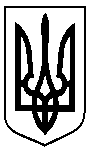 від 23.12.2020 № 588Про стан ведення військового обліку громадян на території 
Сумської міської територіальної громади у 2020 році та завдання на 2021 рік1.Начальник відділу з питань взаємодії з правоохоронними органами та оборонної роботиКононенко С.В.2.Начальник правового управлінняЧайченко О.В.3.Т.в.о. військового комісараСумського МТЦК та СП Притика М.Г.4.Начальник відділу протокольної роботита контролюМоша Л.В.5.Керуючий справамивиконавчого комітету Павлик Ю.А.№ з/пНайменування об’єкту перевіркиПланові дати перевірок на 2021рік̽Планові дати перевірок на 2021рік̽Планові дати перевірок на 2021рік̽Результати перевіркиРезультати перевіркиРезультати перевіркиРезультати перевіркиРезультати перевіркиВідмітка про виконання№ з/пНайменування об’єкту перевіркиПланові дати перевірок на 2021рік̽Планові дати перевірок на 2021рік̽Планові дати перевірок на 2021рік̽Кількість в/зоб. офіцерівКількість в/зоб. сержантів і солдатівКількість в/зоб. жінокКількість в/зоб. призначені в команди на воєнний часКількість призов-никівВідмітка про виконання№ з/пНайменування об’єкту перевіркивересень жовтеньлистопадКількість в/зоб. офіцерівКількість в/зоб. сержантів і солдатівКількість в/зоб. жінокКількість в/зоб. призначені в команди на воєнний часКількість призов-никівВідмітка про виконання12345678910111.Виконавчий комітет Сумської міської ради02.092.Піщанський старостинський округ02.093.Стецьківський старостинський округ02.094.Великочернеччинський старостинський округ02.095.Битицький старостинський округ03.09№ з/пНайменування об’єкту перевіркиПланові дати перевірок на2021рік̽Планові дати перевірок на2021рік̽Планові дати перевірок на2021рік̽Планові дати перевірок на2021рік̽Результати перевіркиРезультати перевіркиРезультати перевіркиРезультати перевіркиРезультати перевіркиВідмітка про виконання№ з/пНайменування об’єкту перевіркиПланові дати перевірок на2021рік̽Планові дати перевірок на2021рік̽Планові дати перевірок на2021рік̽Планові дати перевірок на2021рік̽Кількість в/зоб. офіцерівКількість в/зоб. сержантів і солдатівКількість в/зоб. жінокКількість в/зоб. призначені в команди на воєнний часКількість призов-никівВідмітка про виконання№ з/пНайменування об’єкту перевіркивересень жовтеньлистопадгрудень123456789101112КЗК СОР СО Сумський театр ім. Щепкіна03.09ПАТ «Сумиобленерго»03.09Сумська обласна державна адміністрація06.09ПАТ «Укртелеком»06.09Головне управління Держпродспоживслужби в Сумській області07.09Філія ДУ «Центр охорони  здоров’я ДКВС України  в Сумській області07.09АТ «Сумигаз»08.09Зарічний районний суд08.09Прокуратура Сумської області08.09Філія СОУ АТ «Ощадбанк»09.09Управління охорони здоров’я Сумської ОДА09.09ТОВ «Сумитеплоенерго»10.09КНП СОР Сумський обласний спеціалізований диспансер радіаційного захисту населення10.09КНП СОР «Сумський обласний кардіологічний диспансер»13.09КНП СОР «Сумська обласна клінічна стоматологічна поліклініка»13.09123456789101112КНП  «Центр первинної медико-санітарної допомоги №1»13.09КНП  «Центр первинної медико-санітарної допомоги №2»14.09КНП «Клінічна стоматологічна поліклініка» СМР14.09КНП  «Дитяча клінічна лікарня Святої Зінаїди» СМР14.09КНП Сумський міський клінічний пологовий будинок Пресвятої Діви Марії» СМР15.09КНП Сумський обласний спеціалізований будинок дитини15.09КНП СОР Обласний клінічний перинатальний центр16.09КНП СОР «Медичний клінічний центр інфекційних хвороб і дерматології ім. З. Красовицького»16.09КНП СОР «Обласний клінічний медичний центр соціально небезпечних захворювань»16.09КНП СОР Сумська обласна клінічна лікарня17.09КНП « Центральна  міська клінічна лікарня » СМР17.09КНП «Клінічна лікарня №5» СМР17.09КНП СОР Сумська обласна дитяча клінічна лікарня20.09123456789101112КНП « Клінічна лікарня №4» СМР20.09Департамент соціального захисту населення СОДА20.09Відділ внутрішнього аудиту СОДА21.09КУ Сумська ЗОШ №221.09КУ Сумська ЗОШ №521.09КУ Сумська ССШ №10 м.Суми Сумської облаті22.09КУ Сумська ЗОШ №15 ім. Дмитра Турбіна  м.Суми Сумської області22.09КУ Сумська ЗОШ № 2522.09Державний педагогічний університет23.09КУ Сумська ЗОШ №27 м.Суми Сумської області23.09Сумський державний університет23.09СНАУ24.09Департамент містобудування, архітектури Сумської ОДА24.09Управління взаємодії з правоохоронними органами Сумської ОДА24.09Департамент цивільного захисту населення Сумської ОДА27.09ПАТ Сумське НВО27.09Департамент освіти і науки Сумської ОДА27.09Департамент фінансів, економіки та інвестицій Сумської міської ради28.09Департамент інфраструктури  міста Сумської міської  ради28.091234567891011121 державний Пожежно-рятувальний  загін Управління Державної служби України з надзвичайних ситуацій у Сумській області28.09Загін технічної служби  Управління Державної служби  з надзвичайних ситуацій  України у Сумській області29.09Управління Державної служби України з надзвичайних ситуацій у Сумській області29.09Управління «Інспекція  з благоустрою міста Суми»  Сумської міської ради30.09Сумський прикордонний загін30.09Апеляційний суд Сумської області01.10Машинобудівельний коледж Сум ДУ01.10Управління державної казначейської служби України у Сумському районі01.10Головне управління ДФС  і ДПІ у Сумській області04.10.Управління Держпраці у Сумській області04.10Сумський окружний адміністративний суд04.10Господарській суд Сумської області05.10123456789101112Управління у справах сім'ї , молоді та спорту Сумської ОДА05.10Головне управління статистики05.10Сумське об’єднане управління Пенсійного фонду України Сумської області06.10Головне управління казначейської служби України в Сумській області06.10Управління державної міграційної служби України в Сумській області06.10КП «Міськводоканал» Сумської міської ради07.10Служба автомобільних доріг у Сумській області07.10ДП «Сумський облавтодор»07.10Квартирно-експлуатаційний  відділ м.Суми08.10Сумський медичний коледж КЗ СОР08.10КНП СОР Сумський обласний клінічний лікарсько-фізкультурний диспансер»08.10КНП СОР «Сумський обласний клінічний онкологічний диспансер»11.10Виконавчий комітет СМР11.10Військова частина  3051 Національної  гвардії України12.10ДП Сумський ЕТЦ12.10КП  СМР «Електроавтотранс» 13.10123456789101112Управління Державного агентства рибного господарства у Сумській обл..13.10Сумське обласне управління лісового та мисливського господарства14.10ВП Сумська дирекція залізничних перевезень» Регіональна філія «Південна залізниця»14.10Територіальне  управління Державної судової адміністрації України  в Сумській області14.10КУ Сумська ЗОШ  №4 імені Героя України Олександра Аніщенка СМР15.10Сумський будівельний коледж15.10Управління державного архітектурно-будівельного контролю Сумської  міської ради18.10Сумська дирекція «Укрпошта»18.10КНП СОР «Сумський обласний клінічний госпіталь ВВ»19.10Управління житлово-комунального господарства,  енергозбереження та паливно-енергетичного комплексу Сумської ОДА19.10КУ Сумська ЗОШ №10 ім. Героя Радянського Союзу О.А. Бутка СМР20.10123456789101112КУ Сумська ЗОШ №15 ім. Дмитра Турбіна СМР20.10КУ Сумська ЗОШ №17 СМР 22.10ДП «Сумська біологічна фабрика»22.10КУ Сумська ЗОШ №25 СМР22.10КУ Сумська ЗОШ №27 СМР22.10Сумський медичний коледж25.10Департамент агропромислового розвитку Сумської ОДА25.10Відділ охорони здоров’я СМР27.10Управління капітального будівництва Сумської ОДА27.10Управління архітектури та містобудування СМР29.10Управління поліції охорони в Сумській області29.10Департамент  розвитку інфраструктури   СОДА01.11Ковпаківський районний суд01.11Сумська регіональна державна лабораторія Державної служби України з питань безпечності харчових продуктів та захисту споживачів03.11Сумський науково-дослідний експертно-криміналістичний центр МВС України03.11Сумський обласний ценр комплектування та соціальної підтримки05.11123456789101112Відділ промоції та туризму СОДА05.11Регіональний офіс водних ресурсів у Сумській обл.08.11Військо частина А147608.11 Сумський ДНЗ №27 «Світанок» м. Суми Сумської області10.11КУ Сумський НВК №34СМР10.11КЗ СОР СО КДЮСШ «Динамо»12.11КП ЕЗО «Міськсвітло» СМР12.11Навчально-методичний центр цивільного захисту та безпеки життєдіяльності Сумської бласт15.11ПрАТ «Альфасистембуд»15.11Сумський НВК  ЗОШ ДНЗ №42 м.Суми Сумської області17.11КУ» Міській міжшкільний навчально-виробничий комбінат» СМР17.11КУ Сумський ДНЗ №26 «Ласкавушка»19.11Сумський ДНЗ №33 «Маринка»19.11КУ Сумська класична гімназія СМР22.11Сумський ДНЗ (ясла-садочок) №23 м.Суми Сумської області 22.11Сумський ДНЗ №6 «Метелик» м Суми Сумської області24.11123456789101112Сумський ДНЗ (ясла-садочо) №7 «Попелюшка» м.Суми Сумської області24.11Сумський ДНЗ (ясла-садок) №10 «Малючок» м .Суми Сумської області26.11КУ Сумський НВК ДНЗ №11 «Журавонька»26.11Сумський ДНЗ №14 «Золотий півник» м.Суми Сумської області29.11Сумський санаторний ДНЗ №24 «Оленка» м.Суми Сумської області01.12Сумський ДНЗ №21 «Волошка»01.12Сумський ДНЗ №28 «Ювілейний» м.Суми Сумської області01.12КУ В.ПіщанськаЗОШм.Суми  Сумської області03.12Сумський ДНЗ №36 «Червоненька квіточка» СМР03.12Сумський ДНЗ №13 №Купава»03.12Сумський ДНЗ (ясла-садок) №19 «Рум’янек» м.Суми Сумської області03.12Сумський ДНЗ №32 «Ластівка» м.Суми Сумської області06.12Сумський ДНЗ (ясла-садочок) №22 «Джерельце»06.12Сумський ДНЗ №18 «Зірниця» СМР06.12Сумський ДНЗ №35 «Дюймовочка» м.Суми Сумської області06.12123456789101112ДНЗ Сумський хіміко-технологічний центр професійно-технічної освіти  08.12КЗ СМР «Сумська міська централізована бібліотечна система»08.12КЗ Сумський обласний інститут післядипломної педагогічної освіти08.12КЗ СОР-Обласний центр позашкільної освіти та роботи з талановитою молоддю08.12КЗ СОР «Сумський обласний центр фізичного здоров’я населення «Спорт для всіх»08.12Сумська філія ХНУВС09.12ДС з лікарських засобів та контролю за наркотиками в Сумській області09.12Державний позашкільний оздаровчий заклад санаторного типу «Ровесник»09.12Сумське обласне територіальне відділення антимонопольного комітету09.12Регіональний центр з надання безоплатної вторинної правової допомоги у Сум.обл.09.12КЗ Комплексна дитячо-юнацька спорт школа №1 м.Суми10.12Сумська гімназія №110.12ДНЗ №30 «Чебурашка»10.12Сумський заклад ЗСО спеціальна школа СМР (Прокоф’єва)10.12ДНЗ №5 «Снігуронька»10.12123456789101112Сумський міський Центр науково-технічної творчості молоді10.12№з/пНайменування заходівСтрокпроведенняВідповідальний за виконанняВідмітки про виконанняІ. Організаційні заходиІ. Організаційні заходиІ. Організаційні заходиІ. Організаційні заходиІ. Організаційні заходи1.Організація роботи щодо ведення військового обліку і бронювання відповідно до планівПротягом рокуВійськовий комісар Сумського МТЦК та СП, керівники державних органів, органів місцевого самоврядування, підприємств, установ та організацій, відповідальні за ведення військового обліку, відповідальні особи2.Контроль за веденням військового обліку і бронюванняЗа планом перевірокЗаступник міського голови, військовий комісар Сумського МТЦК та СП, відповідальні особи, члени комісії3.Контроль виконання громадянами та посадовими особами встановлених правил військового обліку Протягом рокуКерівники державних органів, органів місцевого самоврядування, підприємств, установ та організацій, відповідальні за ведення військового обліку4.Проведення занять з відповідальними за ведення військового обліку і бронювання в органах місцевого самоврядування, підприємствах, установах з підвищення кваліфікації. Для організації та проведення занять спланувати виділення коштів у необхідній кількості25.0625.12Заступник міського голови, військовий комісар Сумського МТЦК та СП, відповідальні особи5.Проведення нарад з питань забезпечення функціонування системи військового обліку та його стану із заслуховуванням посадових осіб, які допустили порушення правил ведення військового обліку25.0625.12Військовий комісар Сумського МТЦК та СП, керівники державних органів, органів місцевого самоврядування, підприємств, установ та організацій, відповідальні за ведення військового обліку, відповідальні особи6.Інформування Сумський МТЦК та СП про призначення, переміщення і звільнення осіб, відповідальних за ведення військово-облікової роботиУ 7-денний термінКерівники державних органів, органів місцевого самоврядування, підприємств, установ та організацій, відповідальні за ведення військового облікуІІ. Заходи щодо військового обліку призовників і військовозобов’язанихІІ. Заходи щодо військового обліку призовників і військовозобов’язанихІІ. Заходи щодо військового обліку призовників і військовозобов’язанихІІ. Заходи щодо військового обліку призовників і військовозобов’язанихІІ. Заходи щодо військового обліку призовників і військовозобов’язаних1.Взяття на військовий облік громадян, які прибули на нове місце проживання, тільки після їх взяття на військовий облік у Сумський МТЦК та СППостійноКерівники державних органів, органів місцевого самоврядування, підприємств, установ та організацій, відповідальні за ведення військового обліку2.Зняття з військового обліку громадян після їх вибуття в іншу місцевість (адміністративно-територіальну одиницю) до нового місця проживання тільки після їх зняття з військового обліку в Сумському МТЦК та СППостійноКерівники державних органів, органів місцевого самоврядування, підприємств, установ та організацій, відповідальні за ведення військового обліку3.Виявлення призовників і військовозобов’язаних, які проживають на території, що обслуговується, і не перебувають в них на військовому обліку, взяття таких працівників і військовозобов’язаних на персонально-первинний облік та направлення до  для взяття на військовий облікПостійноКерівники державних органів, органів місцевого самоврядування,підприємств, установ та організацій, відповідальні за ведення військового обліку4.Оповіщення на вимогу Сумського МТЦК та СП призовників і військовозобов’язаних про їх виклик до Сумського МТЦК та СП і забезпечення їх своєчасного прибуттяЗа розпорядженнямСумського ТЦК та СПКерівники державних органів, органів місцевого самоврядування, підприємств, установ та організацій, відповідальні за ведення військового обліку5.Постійна взаємодія з Сумським МТЦК та СП щодо строків та способів звіряння даних карток первинного обліку призовників і військовозобов’язаних з обліковими даними Сумського МТЦК та СП, внесення відповідних змін до них, а також щодо оповіщення призовників і військовозобов’язанихЗа планомКерівники державних органів, органів місцевого самоврядування, підприємств, установ та організацій, відповідальні за ведення військового обліку6.Внесення до карток первинного обліку призовників і військовозобов’язаних змін щодо їх сімейного стану, місця проживання, освіти, місця роботи і посадиУ 5- денний строк Керівники державних органів, органів місцевого самоврядування, підприємств, установ та організацій, відповідальні за ведення військового обліку7.Надсилання до Сумського МТЦК та СП повідомлення про зміну облікових даних та мобілізаційних розпоряджень, що вилученіЩомісяця до 5 числаКерівники державних органів, органів місцевого самоврядування, підприємств, установ та організацій, відповідальні за ведення військового обліку8.Звіряння облікових даних карток первинного обліку призовників і військовозобов’язаних, які перебувають на військовому обліку, з їх обліковими даними, що містяться в особових картках призовників і військовозобов’язаних підприємств, установ, організацій, в яких вони працюють (навчаються), що перебувають на території відповідальності сільських, селищних та міських рад, а також із будинковими книгами (даними реєстраційного обліку), іншими документами з питань реєстрації місця проживання фізичних осіб, а також з фактичним проживанням (перебуванням) призовників і військовозобов’язаних шляхом подвірного обходуЗа планомКерівники державних органів, органів місцевого самоврядування, підприємств, установ та організацій, відповідальні за ведення військового обліку9.Звіряння даних карток первинного обліку призовників, які перебувають на військовому обліку в органах місцевого самоврядування, з обліковими даними районних (міських)ТЦК та СП (після приписки громадян до призовних дільниць і перед призовом їх на строкову військову службу, а також в інші строки, визначені районними (міськими) ТЦК та СПЗа планомКерівники державних органів, органів місцевого самоврядування, підприємств, установ та організацій, відповідальні за ведення військового обліку10.Складення і подання до Сумського МТЦК та СП  списків громадян, які підлягають приписці до призовних дільниць До 1 грудняКерівники державних органів, органів місцевого самоврядування, підприємств, установ та організацій, відповідальні за ведення військового обліку11.Приймання під розписку від призовників і військовозобов’язаних їх військово-облікових документів для подання до Сумського МТЦК та СП для звіряння з картками первинного обліку та оформлення бронювання військовозобов’язаних на період мобілізації та на воєнний час ПостійноКерівники державних органів, органів місцевого самоврядування, підприємств, установ та організацій, відповідальні за ведення військового обліку12.Постійний контроль за виконанням громадянами, посадовими особами підприємств, установ та організацій, які перебувають на території відповідних населених пунктів, встановлених правил військового обліку та проведенням відповідної роз’яснювальної роботи. Звернення щодо громадян, які ухиляються від виконання військового обов’язку, надсилаються до органів Національної поліції для їх розшуку, затримання і доставки до відповідних районних  (міських) ТЦК та СППостійноКерівники державних органів, органів місцевого самоврядування, підприємств, установ та організацій, відповідальні за ведення військового обліку13.Інформування Сумського МТЦК та СП про всіх громадян, посадових осіб підприємств, установ та організацій, власників будинків, які порушують правила військового обліку, для притягнення винних до відповідальності згідно із закономПостійноКерівники державних органів, органів місцевого самоврядування, підприємств, установ та організацій, відповідальні за ведення військового обліку14.Повідомлення Сумського МТЦК та СП про реєстрацію, ліквідацію підприємств, установ та організацій, які перебувають на території відповідних населених пунктівЩомісяця до 5 числаКерівники державних органів, органів місцевого самоврядування, підприємств, установ та організацій, відповідальні за ведення військового обліку15.Ведення та зберігання журналу обліку результатів перевірок стану військового обліку призовників і військовозобов’язаних та звіряння облікових даних з даними Сумського МТЦК та СППостійноКерівники державних органів, органів місцевого самоврядування, підприємств, установ та організацій, відповідальні за ведення військового обліку16.Перевірка у громадян під час прийняття на роботу (навчання) наявності військово-облікових документів (у військовозобов’язаних – військових квитків або тимчасових посвідчень, а у призовників – посвідчень про приписку до призовних дільниць). Приймання на роботу (навчання) призовників і військовозобов’язаних здійснюється тільки після взяття їх на військовий облік у Сумському МТЦК та СП, а також у разі перебування на військовому обліку в СБУ та СЗРПостійноКерівники державних органів, органів місцевого самоврядування, підприємств, установ та організацій, відповідальні за ведення військового обліку17.Надсилання до Сумського МТЦК та СП повідомлень про зміну облікових даних призовників і військовозобов’язаних, прийнятих на роботу (навчання) чи звільнених з роботи (відрахованих з навчального закладу)У 7- денний строкКерівники державних органів, органів місцевого самоврядування, підприємств, установ та організацій, відповідальні за ведення військового обліку18.Оповіщення призовників і військовозобов’язаних про їх виклик до Сумського МТЦК та СП і забезпечення їх своєчасного прибуттяЗа розпорядженням Р(М)ТЦК та СПКерівники державних органів,органів місцевого самоврядування, підприємств, установ та організацій, відповідальні за ведення військового обліку19.Забезпечення повноти та достовірності облікових даних призовників і військовозобов’язаних ПостійноКерівники державних органів,органів місцевого самоврядування, підприємств, установ та організацій, відповідальні за ведення військового обліку20.Взаємодія з Сумським МТЦК та СП щодо строків та способів звіряння даних особових карток, списків призовників і військовозобов’язаних, їх облікових даних, внесення відповідних змін до них, а також щодо оповіщення призовників і військовозобов’язанихПостійноКерівники державних органів,органів місцевого самоврядування, підприємств, установ та організацій, відповідальні за ведення військового обліку21.Звіряння особових карток призовників і військовозобов’язаних із записами у військових квитках та посвідченнях про приписку до призовних дільницьЩомісяцяКерівники державних органів,органів місцевого самоврядування, підприємств, установ та організацій, відповідальні за ведення військового обліку22.Проведення звіряння особових карток працівників з обліковими документами Сумського МТЦК та СП, в яких вони перебувають на військовому облікуЗа планом (не рідше одного разу на рік)Керівники державних органів, органів місцевого самоврядування, підприємств, установ та організацій, 23.Внесення до особових карток призовників і військовозобов’язаних змін щодо їх сімейного стану, місця проживання (перебування), освіти, місця роботи і посади У 5-денний строкКерівники державних органів, органів місцевого самоврядування, підприємств, установ та організацій, відповідальні за ведення військового обліку24.Надсилання до Сумського МТЦК та СП повідомлення про зміну облікових данихЩомісяця до 5 числаКерівники державних органів, органів місцевого самоврядування, підприємств, установ та організацій, відповідальні за ведення військового обліку25.Складення і подання до Сумського МТЦК та СП списків громадян, які підлягають приписці до призовних дільницьДо 1 грудняКерівники державних органів, органів місцевого самоврядування, підприємств, установ та організацій, відповідальні за ведення військового обліку26.Приймання під розписку від призовників і військовозобов’язаних їх військово-облікових документів для подання до Сумського МТЦК та СП для звіряння з картками первинного обліку та оформлення бронювання військовозобов’язаних на період мобілізації та на воєнний часПостійноКерівники державних органів,органів місцевого самоврядування, підприємств, установ та організацій, відповідальні за ведення військового обліку27.Постійний контроль за виконанням посадовими особами державних органів, підприємств, установ та організацій, призовниками і військовозобов’язаними встановлених правил військового обліку та проведенням відповідної роз’яснювальної роботиПостійноКерівники державних органів, органів місцевого самоврядування, підприємств, установ та організацій, відповідальні за ведення військового обліку28.Постійне інформування Сумського МТЦК та СП про громадян та посадових осіб, які порушують правила військового обліку, для притягнення їх до відповідальності згідно із закономПостійноКерівники державних органів, органів місцевого самоврядування, підприємств, установ та організацій, відповідальні за ведення військового обліку29.Ведення та зберігання журналу обліку результатів перевірок стану військового обліку призовників і військовозобов’язаних та звіряння їх облікових даних з даними Сумського МТЦК та СППостійноКерівники державних органів, органів місцевого самоврядування, підприємств, установ та організацій, відповідальні за ведення військового обліку30.Здійснення реєстрації (зняття з реєстрації) місця проживання призовників і військовозобов’язаних лише в разі наявності в їх військово-облікових документах позначок про зняття з військового обліку або перебування на військовому обліку за місцем проживання ПостійноКерівники органів, що здійснюють реєстрацію місця проживання фізичних осіб31.Надсилання до Сумського МТЦК та СП повідомлення про реєстрацію (зняття з реєстрації) місця проживання призовників і військовозобов’язаних Щомісяця до 5 числаКерівники органів, що здійснюють реєстрацію місця проживання фізичних осіб32.Повідомлення про місце перебування зареєстрованих призовників і військовозобов’язаних на запити Сумського МТЦК та СППостійноКерівники органів, що здійснюють реєстрацію місця проживання фізичних осіб33.Надсилання до Сумського МТЦК та СП або органів місцевого самоврядування, що ведуть військовий облік, повідомлення про осіб, які отримали громадянство України і повинні бути взяті на військовий облікУ 2-тижневий строкКерівники органів, що здійснюють реєстрацію місця проживання фізичних осіб34.Надання Сумському МТЦК та СП допомоги у прийнятті призовників і військовозобов’язаних на військовий облік, здійснення контролю за виконанням ними правил військового обліку та виявлення призовників і військовозобов’язаних, які порушують зазначені правила. ПостійноКерівники органів, що здійснюють реєстрацію місця проживання фізичних осіб35.Здійснення досудових розслідувань стосовно ухилення військовозобов’язаних від військового обліку За зверненням Сумського МТЦК та СПНачальник відділу ГУНП в Сумській області36.Здійснення розшуку, затримання та доставки до Сумського МТЦК та СП громадян, які ухиляються від виконання військового обов’язкуЗа зверненням органів місцевого самоврядування, Сумського МТЦК та СПНачальник відділу ГУНП в Сумській області37.Повідомлення після звернення громадян щодо реєстрації актів цивільного стану Сумського МТЦК та СП, в яких перебувають на військовому обліку призовники і військовозобов’язані, про зміну їх прізвища, імені та по батькові, одруження (розлучення), реєстрацію смерті призовників і військовозобов’язаних, вилучення військово-облікових документів, пільгових посвідчень, а також зміну інших данихУ 7-денний строкКерівники органів державної реєстрації актів цивільного стану38.Повідомлення Сумського МТЦК та СП про призовників і військовозобов’язаних, стосовно яких повідомлено про підозру у вчинені кримінального правопорушенняУ 7-денний строкНачальник  органу досудового розслідування39.Повідомлення Сумського  МТЦК та СП про призовників, стосовно яких кримінальні справи розглядаються судами, а також про вироки щодо призовників і військовозобов’язаних, які набрали законної силиУ 7-денний строкГолова суду40.Вилучення та надсилання до відповідних  міських (райони )ТЦК та СП військово-облікових документів призовників і військовозобов’язаних, засуджених до позбавлення волі, обмеження волі або арештуПостійноГолова суду41.Повідомлення Сумського МТЦК та СП про призовників і військовозобов’язаних, яких визнано інвалідамиУ 7-денний строкГолова медико-соціальної експертні комісії42.Під час проведення призову громадян на строкову військову службу повідомлення Сумського МТЦК та СП про громадян призовного віку, які перебувають на стаціонарному лікуванніУ 3-денний строкКерівники лікувальних закладів43.Відповідно до розпоряджень Сумського МТЦК та СП та рішень виконавчих комітетів сільських, селищних та міських рад своєчасне подання необхідних відомостей до зазначених органів про призовників і військовозобов’язаних, сповіщення їх про виклик до Сумського МТЦК та СП шляхом вручення повісток та забезпечення прибуття за викликомПостійноКерівники,відповідальні за ведення військового обліку, керівники житлово-експлуатаційних організацій, інших організацій або підприємств та установ, що здійснюють експлуатацію будинків, а також власники будинків44.Для зняття з військового обліку військовозобов’язаних, яких після проходження строкової військової служби прийнято на службу до органів Національної поліції, органів і підрозділів цивільного захисту, Держспецзв’язку та Державної кримінально-виконавчої служби - вилучення у військовозобов’язаних військово-облікових документів, які надсилаються до Сумського МТЦК та СП за місцем перебування призовників і військовозобов’язаних на військовому обліку разом з витягами з наказів про прийняття на службу та списком У 7-денний строкКерівники органів Національної поліції, органів і підрозділів цивільного захисту, Держспецзв’язку та Державної кримінально-виконавчої служби45.Повідомлення Сумського МТЦК та СП про звільнення військовозобов’язаних із служби, яким повертають під розписку особисті військово-облікові документи та видають довідкиУ 7-денний строкКерівники органів Національної поліції, органів і підрозділів цивільного захисту, Держспецзв’язку та Державної кримінально-виконавчої службиІІІ. Заходи щодо бронювання військовозобов’язаних ІІІ. Заходи щодо бронювання військовозобов’язаних ІІІ. Заходи щодо бронювання військовозобов’язаних ІІІ. Заходи щодо бронювання військовозобов’язаних ІІІ. Заходи щодо бронювання військовозобов’язаних 1.Своєчасне оформлення документів для бронювання військовозобов’язаних за центральними і місцевими органами виконавчої влади, іншими державними органами, підприємствами, установами та організаціями на період мобілізації та на воєнний часУ 10-денний термінВідповідальні за ведення військового обліку2.Повідомлення військового комісаріату, де військовозобов’язані працівники перебувають на військовому обліку про їх бронювання за посадами і зарахування на спеціальний облікУ 5-денний термінВідповідальні за ведення військового обліку3.Інформування військового комісаріату, про анулювання посвідчень про відстрочку від призову на період мобілізації та на воєнний часУ 5-денний термінВідповідальні за ведення військового обліку4.Уточнення переліку органів державної влади, інших державних органів, органів місцевого самоврядування, підприємств, установ і організацій, яким встановлено мобілізаційні завдання (замовлення) та доведення його до військового комісаріатуДо 01.02Керівники, відповідальні особи5.Уточнення плану вручення посвідчень, списків уповноважених про вручення посвідченьЩомісяцяВідповідальні за ведення військового обліку6.Повідомлення Сумського МТЦК та СП щодо підприємств, установ і організацій, які залучаються до виконання мобілізаційних завдань (замовлень) в особливий періодДо 01.03Відповідальні особи, керівники державних органів,органів місцевого самоврядування, підприємств, установ та організацій7.Уточнення плану заміщення військовозобов’язаних працівників, які підлягають призову за мобілізацією25.0625.12Відповідальні за ведення військового облікуІV. Звітність з питань військового обліку та бронюванняІV. Звітність з питань військового обліку та бронюванняІV. Звітність з питань військового обліку та бронюванняІV. Звітність з питань військового обліку та бронюванняІV. Звітність з питань військового обліку та бронювання1.Надсилання до військового комісаріату повідомлення про зміну облікових даних призовників і військовозобов’язаних, які змінили місце проживання в межах адміністративно-територіальної одиниці, та військовозобов’язаних, що прибули з мобілізаційними розпорядженнями.Щомісяця до 5 числаВідповідальні за ведення військового обліку 2.Надання інформації на запити з питань військового обліку та бронюванняПостійноВідповідальні за ведення військового обліку3.Складання та погодження у військовому комісаріаті Звіту про чисельність працюючих та військовозобов’язаних, заброньованих згідно з переліками посад та професій, станом, станом на 1 січня (за формою згідно з додатком 3 до Постанови КМУ від 11.01.2018№ 12)До 25.12Відповідальні за ведення військового обліку4.Подання до Сумського МТЦК та СП Звіту про чисельність працюючих та військовозобов’язаних, заброньованих згідно з переліками посад та професій, станом на 1 січня (за формою згідно з додатком3 до Постанови КМУ від 11.01.2018№ 12) ) та інформації про стан роботи щодо військового обліку та бронювання військовозобов’язаних До 15.01Відповідальні за ведення військового обліку5.Інформування виконавчого комітету Сумської міської ради та внесення на його розгляд пропозиції щодо поліпшення стану військового облікуДо 15.12Військовий комісар Сумського МТЦК та СПV. Виконання інших заходівV. Виконання інших заходівV. Виконання інших заходівV. Виконання інших заходівV. Виконання інших заходів1.Доведення до органів місцевого самоврядування, підприємств, установ, організацій змін в законодавстві щодо військового обліку, військової служби та бронюванняПротягом рокуВійськовий комісар Сумського МТЦК та СП, відповідальні особи2.Проведення роз’яснювальної роботи з військовозобов’язаними працівниками щодо виконання правил військового облікуПротягом рокуВійськовий комісар Сумського МТЦК та СП, відповідальні особи, відповідальні за ведення військового обліку3.Виготовлення друкарським способом правил військового обліку і вивішування їх на видному місці у відповідних приміщенняхДо 01.02Керівники державних органів, виконавчих органів міської ради які забезпечують функціонування системи військового обліку, підприємств, установ та організацій, де ведеться військовий облік призовників і військовозобов’язаних4.Організація оформлення наочної агітації, інформаційних буклетів з питань військового обліку та бронювання, військового обов’язку та мобілізації, проходження військової служби за контрактомДо 01.04Військовий комісар Сумського МТЦК та СП,відповідальні за ведення військового обліку5.Опрацювання та видання необхідної документації для відповідальних за ведення військового облікуДо 01.03Військовий комісар Сумського МТЦК та СП, відповідальні особи№ з/п№ з/п№ з/п№ з/пНайменування виконавчих комітетів міських, сільських та селищної радПланові дати звірок на 2021 рікПланові дати звірок на 2021 рікПланові дати звірок на 2021 рікПланові дати звірок на 2021 рікПланові дати звірок на 2021 рікПланові дати звірок на 2021 рікПланові дати звірок на 2021 рікПланові дати звірок на 2021 рікПланові дати звірок на 2021 рікПланові дати звірок на 2021 рікПланові дати звірок на 2021 рікПланові дати звірок на 2021 рікПланові дати звірок на 2021 рікПланові дати звірок на 2021 рікПланові дати звірок на 2021 рікПланові дати звірок на 2021 рікПланові дати звірок на 2021 рікПланові дати звірок на 2021 рікПланові дати звірок на 2021 рікПланові дати звірок на 2021 рікПланові дати звірок на 2021 рікПланові дати звірок на 2021 рікПланові дати звірок на 2021 рікПланові дати звірок на 2021 рікПланові дати звірок на 2021 рікПланові дати звірок на 2021 рікПланові дати звірок на 2021 рікПланові дати звірок на 2021 рікПланові дати звірок на 2021 рікПланові дати звірок на 2021 рікПланові дати звірок на 2021 рікПланові дати звірок на 2021 рікПланові дати звірок на 2021 рікПланові дати звірок на 2021 рікПланові дати звірок на 2021 рікПланові дати звірок на 2021 рікПланові дати звірок на 2021 рікПланові дати звірок на 2021 рікПланові дати звірок на 2021 рікПланові дати звірок на 2021 рікПланові дати звірок на 2021 рікПланові дати звірок на 2021 рікПланові дати звірок на 2021 рікПланові дати звірок на 2021 рікПланові дати звірок на 2021 рікПланові дати звірок на 2021 рікПланові дати звірок на 2021 рікПланові дати звірок на 2021 рікПланові дати звірок на 2021 рікПланові дати звірок на 2021 рікПланові дати звірок на 2021 рікПланові дати звірок на 2021 рікПланові дати звірок на 2021 рікПланові дати звірок на 2021 рікРезультати перевіркиРезультати перевіркиРезультати перевіркиРезультати перевіркиРезультати перевіркиРезультати перевіркиРезультати перевіркиРезультати перевіркиРезультати перевіркиРезультати перевіркиРезультати перевіркиРезультати перевіркиРезультати перевіркиРезультати перевіркиРезультати перевіркиРезультати перевіркиРезультати перевіркиРезультати перевіркиРезультати перевіркиВідмітка про виконання№ з/п№ з/п№ з/п№ з/пНайменування виконавчих комітетів міських, сільських та селищної радсіченьсіченьсіченьсіченьсіченьсіченьсіченьлютийлютийлютийберезеньберезеньберезеньквітеньквітеньквітеньтравеньтравеньтравеньчервеньчервеньчервеньчервеньчервеньчервеньчервеньлипеньлипеньлипеньсерпеньсерпеньсерпеньсерпеньсерпеньсерпеньсерпеньвересеньвересеньвересеньвересеньжовтеньжовтеньжовтеньжовтеньжовтеньлистопадлистопадлистопадлистопадлистопадгруденьгруденьгруденьгруденьКількість в/зоб. офіофіцерівКількість в/зоб. офіофіцерівКількість в/зоб. офіофіцерівКількість в/зоб. офіофіцерівКількість в/зоб. офіофіцерівКількість сержанти старшиниістарв/зоб. сержант і солдатКількість сержанти старшиниістарв/зоб. сержант і солдатКількість сержанти старшиниістарв/зоб. сержант і солдатКількість сержанти старшиниістарв/зоб. сержант і солдатКількість сержанти старшиниістарв/зоб. сержант і солдатКількість в/зоб. жінокКількість в/зоб. жінокКількість в/зоб. жінокКількість в/зоб. жінокКількість призовни-ківКількість призовни-ківКількість призовни-ківКількість призовни-ківКількість призовни-ківВідмітка про виконання11112333333344455566677788888889991010101010101011111111121212121213131313131414141415151515151616161616171717171818181818191.1.1.1.Виконавчий комітет Сумської міської ради05.0105.0105.0105.0105.0105.0105.012.2.2.2.Піщанськийстаростинсь-кий округ05.0105.0105.0105.0105.0105.0105.013.3.3.3.Стецьківський старостинський округ05.0105.0105.0105.0105.0105.0105.014.4.4.4.Великочернеччинський старостинський округ05.0105.0105.0105.0105.0105.0105.015.5.5.5.Битицький старостинський округ05.0105.0105.0105.0105.0105.0105.01Б. Підприємствах, установах та організаціяхБ. Підприємствах, установах та організаціяхБ. Підприємствах, установах та організаціяхБ. Підприємствах, установах та організаціяхБ. Підприємствах, установах та організаціяхБ. Підприємствах, установах та організаціяхБ. Підприємствах, установах та організаціяхБ. Підприємствах, установах та організаціяхБ. Підприємствах, установах та організаціяхБ. Підприємствах, установах та організаціяхБ. Підприємствах, установах та організаціяхБ. Підприємствах, установах та організаціяхБ. Підприємствах, установах та організаціяхБ. Підприємствах, установах та організаціяхБ. Підприємствах, установах та організаціяхБ. Підприємствах, установах та організаціяхБ. Підприємствах, установах та організаціяхБ. Підприємствах, установах та організаціяхБ. Підприємствах, установах та організаціяхБ. Підприємствах, установах та організаціяхБ. Підприємствах, установах та організаціяхБ. Підприємствах, установах та організаціяхБ. Підприємствах, установах та організаціяхБ. Підприємствах, установах та організаціяхБ. Підприємствах, установах та організаціяхБ. Підприємствах, установах та організаціяхБ. Підприємствах, установах та організаціяхБ. Підприємствах, установах та організаціяхБ. Підприємствах, установах та організаціяхБ. Підприємствах, установах та організаціяхБ. Підприємствах, установах та організаціяхБ. Підприємствах, установах та організаціяхБ. Підприємствах, установах та організаціяхБ. Підприємствах, установах та організаціяхБ. Підприємствах, установах та організаціяхБ. Підприємствах, установах та організаціяхБ. Підприємствах, установах та організаціяхБ. Підприємствах, установах та організаціяхБ. Підприємствах, установах та організаціяхБ. Підприємствах, установах та організаціяхБ. Підприємствах, установах та організаціяхБ. Підприємствах, установах та організаціяхБ. Підприємствах, установах та організаціяхБ. Підприємствах, установах та організаціяхБ. Підприємствах, установах та організаціяхБ. Підприємствах, установах та організаціяхБ. Підприємствах, установах та організаціяхБ. Підприємствах, установах та організаціяхБ. Підприємствах, установах та організаціяхБ. Підприємствах, установах та організаціяхБ. Підприємствах, установах та організаціяхБ. Підприємствах, установах та організаціяхБ. Підприємствах, установах та організаціяхБ. Підприємствах, установах та організаціяхБ. Підприємствах, установах та організаціяхБ. Підприємствах, установах та організаціяхБ. Підприємствах, установах та організаціяхБ. Підприємствах, установах та організаціяхБ. Підприємствах, установах та організаціяхБ. Підприємствах, установах та організаціяхБ. Підприємствах, установах та організаціяхБ. Підприємствах, установах та організаціяхБ. Підприємствах, установах та організаціяхБ. Підприємствах, установах та організаціяхБ. Підприємствах, установах та організаціяхБ. Підприємствах, установах та організаціяхБ. Підприємствах, установах та організаціяхБ. Підприємствах, установах та організаціяхБ. Підприємствах, установах та організаціяхБ. Підприємствах, установах та організаціяхБ. Підприємствах, установах та організаціяхБ. Підприємствах, установах та організаціяхБ. Підприємствах, установах та організаціяхБ. Підприємствах, установах та організаціяхБ. Підприємствах, установах та організаціяхБ. Підприємствах, установах та організаціяхБ. Підприємствах, установах та організаціяхБ. Підприємствах, установах та організаціяхБ. Підприємствах, установах та організаціяхНайменування виконавчих комітетів міських, сільських та селищної радНайменування виконавчих комітетів міських, сільських та селищної радНайменування виконавчих комітетів міських, сільських та селищної радНайменування виконавчих комітетів міських, сільських та селищної радНайменування виконавчих комітетів міських, сільських та селищної радНайменування виконавчих комітетів міських, сільських та селищної радНайменування виконавчих комітетів міських, сільських та селищної радПланові дати звірок на 2021 рікПланові дати звірок на 2021 рікПланові дати звірок на 2021 рікПланові дати звірок на 2021 рікПланові дати звірок на 2021 рікПланові дати звірок на 2021 рікПланові дати звірок на 2021 рікПланові дати звірок на 2021 рікПланові дати звірок на 2021 рікПланові дати звірок на 2021 рікПланові дати звірок на 2021 рікПланові дати звірок на 2021 рікПланові дати звірок на 2021 рікПланові дати звірок на 2021 рікПланові дати звірок на 2021 рікПланові дати звірок на 2021 рікПланові дати звірок на 2021 рікПланові дати звірок на 2021 рікПланові дати звірок на 2021 рікПланові дати звірок на 2021 рікПланові дати звірок на 2021 рікПланові дати звірок на 2021 рікПланові дати звірок на 2021 рікПланові дати звірок на 2021 рікПланові дати звірок на 2021 рікПланові дати звірок на 2021 рікПланові дати звірок на 2021 рікПланові дати звірок на 2021 рікПланові дати звірок на 2021 рікПланові дати звірок на 2021 рікПланові дати звірок на 2021 рікПланові дати звірок на 2021 рікПланові дати звірок на 2021 рікПланові дати звірок на 2021 рікПланові дати звірок на 2021 рікПланові дати звірок на 2021 рікПланові дати звірок на 2021 рікПланові дати звірок на 2021 рікПланові дати звірок на 2021 рікПланові дати звірок на 2021 рікПланові дати звірок на 2021 рікПланові дати звірок на 2021 рікПланові дати звірок на 2021 рікПланові дати звірок на 2021 рікПланові дати звірок на 2021 рікПланові дати звірок на 2021 рікПланові дати звірок на 2021 рікПланові дати звірок на 2021 рікПланові дати звірок на 2021 рікПланові дати звірок на 2021 рікПланові дати звірок на 2021 рікПланові дати звірок на 2021 рікРезультати перевіркиРезультати перевіркиРезультати перевіркиРезультати перевіркиРезультати перевіркиРезультати перевіркиРезультати перевіркиРезультати перевіркиРезультати перевіркиРезультати перевіркиРезультати перевіркиРезультати перевіркиРезультати перевіркиРезультати перевіркиРезультати перевіркиРезультати перевіркиВідмітка про виконанняВідмітка про виконанняВідмітка про виконання122222223333444555566667777888888999991010101010111111111112121212121313131314141415151515161616161616171717171818191919КЗК СОР Сумський обласний академічний театр драми та музичної комедії  ім. М.С. ЩепкінаКЗК СОР Сумський обласний академічний театр драми та музичної комедії  ім. М.С. ЩепкінаКЗК СОР Сумський обласний академічний театр драми та музичної комедії  ім. М.С. ЩепкінаКЗК СОР Сумський обласний академічний театр драми та музичної комедії  ім. М.С. ЩепкінаКЗК СОР Сумський обласний академічний театр драми та музичної комедії  ім. М.С. ЩепкінаКЗК СОР Сумський обласний академічний театр драми та музичної комедії  ім. М.С. ЩепкінаКЗК СОР Сумський обласний академічний театр драми та музичної комедії  ім. М.С. Щепкіна11.0111.0111.0111.01АТ  «Сумський завод Енергомаш»АТ  «Сумський завод Енергомаш»АТ  «Сумський завод Енергомаш»АТ  «Сумський завод Енергомаш»АТ  «Сумський завод Енергомаш»АТ  «Сумський завод Енергомаш»АТ  «Сумський завод Енергомаш»11.0111.0111.0111.01Сумська обласна державна адміністраціяСумська обласна державна адміністраціяСумська обласна державна адміністраціяСумська обласна державна адміністраціяСумська обласна державна адміністраціяСумська обласна державна адміністраціяСумська обласна державна адміністрація11.0111.0111.0111.01ТОВ «Кусум –Фарм»ТОВ «Кусум –Фарм»ТОВ «Кусум –Фарм»ТОВ «Кусум –Фарм»ТОВ «Кусум –Фарм»ТОВ «Кусум –Фарм»ТОВ «Кусум –Фарм»11.0111.0111.0111.01ПАТ «Сумське НВО»ПАТ «Сумське НВО»ПАТ «Сумське НВО»ПАТ «Сумське НВО»ПАТ «Сумське НВО»ПАТ «Сумське НВО»ПАТ «Сумське НВО»12.0112.0112.0112.01КЗК СОР Сумська обласна філармоніяКЗК СОР Сумська обласна філармоніяКЗК СОР Сумська обласна філармоніяКЗК СОР Сумська обласна філармоніяКЗК СОР Сумська обласна філармоніяКЗК СОР Сумська обласна філармоніяКЗК СОР Сумська обласна філармонія13.0113.0113.0113.01Сумська філія ПАТ «Укртелеком» Сумська філія ПАТ «Укртелеком» Сумська філія ПАТ «Укртелеком» Сумська філія ПАТ «Укртелеком» Сумська філія ПАТ «Укртелеком» Сумська філія ПАТ «Укртелеком» Сумська філія ПАТ «Укртелеком» 13.0113.0113.0113.01Державна фітосанітарна інспекція Сумської областіДержавна фітосанітарна інспекція Сумської областіДержавна фітосанітарна інспекція Сумської областіДержавна фітосанітарна інспекція Сумської областіДержавна фітосанітарна інспекція Сумської областіДержавна фітосанітарна інспекція Сумської областіДержавна фітосанітарна інспекція Сумської області13.0113.0113.0113.01СТОВ «Піщане»СТОВ «Піщане»СТОВ «Піщане»СТОВ «Піщане»СТОВ «Піщане»СТОВ «Піщане»СТОВ «Піщане»14.0114.0114.0114.01ПАТ «Сумиобленерго»ПАТ «Сумиобленерго»ПАТ «Сумиобленерго»ПАТ «Сумиобленерго»ПАТ «Сумиобленерго»ПАТ «Сумиобленерго»ПАТ «Сумиобленерго»14.0114.0114.0114.01Зарічний районний судЗарічний районний судЗарічний районний судЗарічний районний судЗарічний районний судЗарічний районний судЗарічний районний суд15.0115.0115.0115.01Сумське вище училище мистецтв і культури ім.. Д.БортнянськогоСумське вище училище мистецтв і культури ім.. Д.БортнянськогоСумське вище училище мистецтв і культури ім.. Д.БортнянськогоСумське вище училище мистецтв і культури ім.. Д.БортнянськогоСумське вище училище мистецтв і культури ім.. Д.БортнянськогоСумське вище училище мистецтв і культури ім.. Д.БортнянськогоСумське вище училище мистецтв і культури ім.. Д.Бортнянського15.0115.0115.0115.01Сумський окружний адміністративний судСумський окружний адміністративний судСумський окружний адміністративний судСумський окружний адміністративний судСумський окружний адміністративний судСумський окружний адміністративний судСумський окружний адміністративний суд15.0115.0115.0115.01ПАТ «Сумихімпром»ПАТ «Сумихімпром»ПАТ «Сумихімпром»ПАТ «Сумихімпром»ПАТ «Сумихімпром»ПАТ «Сумихімпром»ПАТ «Сумихімпром»18.01-19.0118.01-19.0118.01-19.0118.01-19.01АТ «Сумигаз»АТ «Сумигаз»АТ «Сумигаз»АТ «Сумигаз»АТ «Сумигаз»АТ «Сумигаз»АТ «Сумигаз»20.0120.0120.0120.01Сумський гідрометеоцентрСумський гідрометеоцентрСумський гідрометеоцентрСумський гідрометеоцентрСумський гідрометеоцентрСумський гідрометеоцентрСумський гідрометеоцентр20.0120.0120.0120.01ПАТ «Технологія»ПАТ «Технологія»ПАТ «Технологія»ПАТ «Технологія»ПАТ «Технологія»ПАТ «Технологія»ПАТ «Технологія»20.0120.0120.0120.01ДП «Сумський експертно-технічний центр Держпраці»ДП «Сумський експертно-технічний центр Держпраці»ДП «Сумський експертно-технічний центр Держпраці»ДП «Сумський експертно-технічний центр Держпраці»ДП «Сумський експертно-технічний центр Держпраці»ДП «Сумський експертно-технічний центр Держпраці»ДП «Сумський експертно-технічний центр Держпраці»21.0121.0121.0121.01АТ СМНВО «Інжинірінг»АТ СМНВО «Інжинірінг»АТ СМНВО «Інжинірінг»АТ СМНВО «Інжинірінг»АТ СМНВО «Інжинірінг»АТ СМНВО «Інжинірінг»АТ СМНВО «Інжинірінг»21.0121.0121.0121.01122222223333444555566667777888888999991010101010111111111112121212121313131314141415151515161616161616171717171818191919ПАТ «ГуалаКложерс Україна»ПАТ «ГуалаКложерс Україна»ПАТ «ГуалаКложерс Україна»ПАТ «ГуалаКложерс Україна»ПАТ «ГуалаКложерс Україна»ПАТ «ГуалаКложерс Україна»ПАТ «ГуалаКложерс Україна»22.0122.0122.0122.01Філія СОУ АТ «Ощадбанк»Філія СОУ АТ «Ощадбанк»Філія СОУ АТ «Ощадбанк»Філія СОУ АТ «Ощадбанк»Філія СОУ АТ «Ощадбанк»Філія СОУ АТ «Ощадбанк»Філія СОУ АТ «Ощадбанк»22.0122.0122.0122.01Філія АТ «Укрексімбанк» в м.СумиФілія АТ «Укрексімбанк» в м.СумиФілія АТ «Укрексімбанк» в м.СумиФілія АТ «Укрексімбанк» в м.СумиФілія АТ «Укрексімбанк» в м.СумиФілія АТ «Укрексімбанк» в м.СумиФілія АТ «Укрексімбанк» в м.Суми25.0125.0125.0125.01ТОВ «Сумитеплоенерго»ТОВ «Сумитеплоенерго»ТОВ «Сумитеплоенерго»ТОВ «Сумитеплоенерго»ТОВ «Сумитеплоенерго»ТОВ «Сумитеплоенерго»ТОВ «Сумитеплоенерго»25.0125.0125.0125.01Прокуратура Сумської областіПрокуратура Сумської областіПрокуратура Сумської областіПрокуратура Сумської областіПрокуратура Сумської областіПрокуратура Сумської областіПрокуратура Сумської області26.0126.0126.0126.01ДП «Завод ОБ та ВТ»ДП «Завод ОБ та ВТ»ДП «Завод ОБ та ВТ»ДП «Завод ОБ та ВТ»ДП «Завод ОБ та ВТ»ДП «Завод ОБ та ВТ»ДП «Завод ОБ та ВТ»26.0126.0126.0126.01Концерн радіомовлення, радіозв’язку та телебаченняКонцерн радіомовлення, радіозв’язку та телебаченняКонцерн радіомовлення, радіозв’язку та телебаченняКонцерн радіомовлення, радіозв’язку та телебаченняКонцерн радіомовлення, радіозв’язку та телебаченняКонцерн радіомовлення, радіозв’язку та телебаченняКонцерн радіомовлення, радіозв’язку та телебачення26.0126.0126.0126.01Сумська митниця ДФССумська митниця ДФССумська митниця ДФССумська митниця ДФССумська митниця ДФССумська митниця ДФССумська митниця ДФС27.0127.0127.0127.01Сумський ОРТПЦСумський ОРТПЦСумський ОРТПЦСумський ОРТПЦСумський ОРТПЦСумський ОРТПЦСумський ОРТПЦ27.0127.0127.0127.01АТ «Сумський завод «Насосенергомаш»АТ «Сумський завод «Насосенергомаш»АТ «Сумський завод «Насосенергомаш»АТ «Сумський завод «Насосенергомаш»АТ «Сумський завод «Насосенергомаш»АТ «Сумський завод «Насосенергомаш»АТ «Сумський завод «Насосенергомаш»28.0128.0128.0128.01ТОВ «Сумимостобуд»ТОВ «Сумимостобуд»ТОВ «Сумимостобуд»ТОВ «Сумимостобуд»ТОВ «Сумимостобуд»ТОВ «Сумимостобуд»ТОВ «Сумимостобуд»28.0128.0128.0128.01КУ СОР «Сумський геріатричний пансіонат для ветеранів війни і праці»КУ СОР «Сумський геріатричний пансіонат для ветеранів війни і праці»КУ СОР «Сумський геріатричний пансіонат для ветеранів війни і праці»КУ СОР «Сумський геріатричний пансіонат для ветеранів війни і праці»КУ СОР «Сумський геріатричний пансіонат для ветеранів війни і праці»КУ СОР «Сумський геріатричний пансіонат для ветеранів війни і праці»КУ СОР «Сумський геріатричний пансіонат для ветеранів війни і праці»29.0129.0129.0129.01Управління охорони здоров’я Сумської ОДАУправління охорони здоров’я Сумської ОДАУправління охорони здоров’я Сумської ОДАУправління охорони здоров’я Сумської ОДАУправління охорони здоров’я Сумської ОДАУправління охорони здоров’я Сумської ОДАУправління охорони здоров’я Сумської ОДА29.0129.0129.0129.01КНП СОР Сумський обласний спеціалізований диспансер радіаційного захисту населенняКНП СОР Сумський обласний спеціалізований диспансер радіаційного захисту населенняКНП СОР Сумський обласний спеціалізований диспансер радіаційного захисту населенняКНП СОР Сумський обласний спеціалізований диспансер радіаційного захисту населенняКНП СОР Сумський обласний спеціалізований диспансер радіаційного захисту населенняКНП СОР Сумський обласний спеціалізований диспансер радіаційного захисту населенняКНП СОР Сумський обласний спеціалізований диспансер радіаційного захисту населення01.0201.0201.02КНП «Центр первинної-медико-санітарної допомоги № 2»КНП «Центр первинної-медико-санітарної допомоги № 2»КНП «Центр первинної-медико-санітарної допомоги № 2»КНП «Центр первинної-медико-санітарної допомоги № 2»КНП «Центр первинної-медико-санітарної допомоги № 2»КНП «Центр первинної-медико-санітарної допомоги № 2»КНП «Центр первинної-медико-санітарної допомоги № 2»01.0201.0201.02КНП СОР «Сумський обласний клінічний кардіологічний диспансер»КНП СОР «Сумський обласний клінічний кардіологічний диспансер»КНП СОР «Сумський обласний клінічний кардіологічний диспансер»КНП СОР «Сумський обласний клінічний кардіологічний диспансер»КНП СОР «Сумський обласний клінічний кардіологічний диспансер»КНП СОР «Сумський обласний клінічний кардіологічний диспансер»КНП СОР «Сумський обласний клінічний кардіологічний диспансер»01.0201.0201.02 КНП  СОР «Регіональний клінічний фтизіопульмонологічний медичний центр»  КНП  СОР «Регіональний клінічний фтизіопульмонологічний медичний центр»  КНП  СОР «Регіональний клінічний фтизіопульмонологічний медичний центр»  КНП  СОР «Регіональний клінічний фтизіопульмонологічний медичний центр»  КНП  СОР «Регіональний клінічний фтизіопульмонологічний медичний центр»  КНП  СОР «Регіональний клінічний фтизіопульмонологічний медичний центр»  КНП  СОР «Регіональний клінічний фтизіопульмонологічний медичний центр» 02.0202.0202.02КЗ СОР Сумський обласний центр екстреної медичної допомоги та медицини катастрофКЗ СОР Сумський обласний центр екстреної медичної допомоги та медицини катастрофКЗ СОР Сумський обласний центр екстреної медичної допомоги та медицини катастрофКЗ СОР Сумський обласний центр екстреної медичної допомоги та медицини катастрофКЗ СОР Сумський обласний центр екстреної медичної допомоги та медицини катастрофКЗ СОР Сумський обласний центр екстреної медичної допомоги та медицини катастрофКЗ СОР Сумський обласний центр екстреної медичної допомоги та медицини катастроф02.0202.0202.02ОКЗ  «Сумська обласна клінічна стоматологічна поліклініка»ОКЗ  «Сумська обласна клінічна стоматологічна поліклініка»03.0203.0203.0203.02КНП «Центр первинної-медико-санітарної допомоги № 1»КНП «Центр первинної-медико-санітарної допомоги № 1»03.0203.0203.0203.02КНП  Клінічна стоматологічна поліклініка СМРКНП  Клінічна стоматологічна поліклініка СМР03.0203.0203.0203.02КНП Дитяча клінічна лікарня Св. Зінаїди СМРКНП Дитяча клінічна лікарня Св. Зінаїди СМР04.0204.0204.0204.0211122333344445555566777777888899910101010111111111112121212131313131314141414141515151515161616161616161717171718181818191919КНП Сумський обласний спеціалізований будинок дитиниКНП Сумський обласний спеціалізований будинок дитини04.0204.0204.0204.02КНП  СОРСумський клінічний перинатальний центрКНП  СОРСумський клінічний перинатальний центр04.0204.0204.0204.02КНП СОР «Медичний клінічний центр інфекційних хворобі дерматології ім.. З. Красовицького»КНП СОР «Медичний клінічний центр інфекційних хворобі дерматології ім.. З. Красовицького»05.0205.0205.0205.02КНП СОР «Обласний клінічний медичний центр соціально небезпечних захворювань»КНП СОР «Обласний клінічний медичний центр соціально небезпечних захворювань»05.0205.0205.0205.02СумДУСумДУ08.0208.0208.0208.02КНП СОР «Сумська обласна клінічна лікарні»КНП СОР «Сумська обласна клінічна лікарні»08.0208.0208.0208.02ОКЗ «Сумське обласне бюро судово-медичної експертизи»ОКЗ «Сумське обласне бюро судово-медичної експертизи»09.0209.0209.0209.02КНП « Центральна  міська клінічна лікарня №1» СМРКНП « Центральна  міська клінічна лікарня №1» СМР09.0209.0209.0209.02КНП «Сумська міська клінічна лікарня №4» СМРКНП «Сумська міська клінічна лікарня №4» СМРКНП «Сумська міська клінічна лікарня №4» СМРКНП «Сумська міська клінічна лікарня №4» СМР10.0210.0210.0210.02КНП «Клінічна лікарня №5» СМРКНП «Клінічна лікарня №5» СМРКНП «Клінічна лікарня №5» СМРКНП «Клінічна лікарня №5» СМР10.0210.0210.0210.02КНП СОР « Обласна дитяча клінічна лікарня»КНП СОР « Обласна дитяча клінічна лікарня»КНП СОР « Обласна дитяча клінічна лікарня»КНП СОР « Обласна дитяча клінічна лікарня»11.0211.0211.0211.02КП  «МСК» «Тенісна академія» СМРКП  «МСК» «Тенісна академія» СМРКП  «МСК» «Тенісна академія» СМРКП  «МСК» «Тенісна академія» СМР11.0211.0211.0211.02Вище професійний ліцей будівництва і автотранспортуВище професійний ліцей будівництва і автотранспортуВище професійний ліцей будівництва і автотранспортуВище професійний ліцей будівництва і автотранспорту11.0211.0211.0211.02Машинобудівельний коледж СумДУМашинобудівельний коледж СумДУМашинобудівельний коледж СумДУМашинобудівельний коледж СумДУ12.0212.0212.0212.02ДПТНЗ Сумське вище професійне училище будівництва і дизайнуДПТНЗ Сумське вище професійне училище будівництва і дизайнуДПТНЗ Сумське вище професійне училище будівництва і дизайнуДПТНЗ Сумське вище професійне училище будівництва і дизайну12.0212.0212.0212.02Департамент соціального захисту населення Сумської ОДАДепартамент соціального захисту населення Сумської ОДАДепартамент соціального захисту населення Сумської ОДАДепартамент соціального захисту населення Сумської ОДА12.0212.0212.0212.02Управління житлово-комунального господарства,  енергозбереження та паливно-енергетичного комплексу Сумської ОДАУправління житлово-комунального господарства,  енергозбереження та паливно-енергетичного комплексу Сумської ОДАУправління житлово-комунального господарства,  енергозбереження та паливно-енергетичного комплексу Сумської ОДАУправління житлово-комунального господарства,  енергозбереження та паливно-енергетичного комплексу Сумської ОДА15.0215.0215.0215.02Відділ внутрішнього аудиту Сумської ОДАВідділ внутрішнього аудиту Сумської ОДАВідділ внутрішнього аудиту Сумської ОДАВідділ внутрішнього аудиту Сумської ОДА15.0215.0215.0215.02122223333444455566666777888899991010101011111111111112121212121313131313141414141415151515151516161717171717171718181818181919ДНЗ (ясла-садок) №12 «Олімпійський» СМРДНЗ (ясла-садок) №12 «Олімпійський» СМРДНЗ (ясла-садок) №12 «Олімпійський» СМРДНЗ (ясла-садок) №12 «Олімпійський» СМР15.0215.0215.0215.02КУ Сумська ССШ №1 ім. Стрельченка СМРКУ Сумська ССШ №1 ім. Стрельченка СМРКУ Сумська ССШ №1 ім. Стрельченка СМРКУ Сумська ССШ №1 ім. Стрельченка СМР16.0216.0216.0216.02КУ Сумська ЗОШ №2 ім. Д. Косаренка СМРКУ Сумська ЗОШ №2 ім. Д. Косаренка СМРКУ Сумська ЗОШ №2 ім. Д. Косаренка СМРКУ Сумська ЗОШ №2 ім. Д. Косаренка СМР16.0216.0216.0216.02КУ Сумська ССШ №3 ім. генерал-лейтенанта 
А. Морозова СМРКУ Сумська ССШ №3 ім. генерал-лейтенанта 
А. Морозова СМРКУ Сумська ССШ №3 ім. генерал-лейтенанта 
А. Морозова СМРКУ Сумська ССШ №3 ім. генерал-лейтенанта 
А. Морозова СМР16.0216.0216.0216.02КУ Сумська ЗОШ  №4 імені Героя України Олександра Аніщенка СМРКУ Сумська ЗОШ  №4 імені Героя України Олександра Аніщенка СМРКУ Сумська ЗОШ  №4 імені Героя України Олександра Аніщенка СМРКУ Сумська ЗОШ  №4 імені Героя України Олександра Аніщенка СМРКУ Сумська ЗОШ  №4 імені Героя України Олександра Аніщенка СМР16.0216.0216.02КУ Сумська ЗОШ  №5 СМР КУ Сумська ЗОШ  №5 СМР КУ Сумська ЗОШ  №5 СМР КУ Сумська ЗОШ  №5 СМР КУ Сумська ЗОШ  №5 СМР 17.0217.0217.02КУ Сумська ЗОШ №6 м.СумиСумсьоїоьластіКУ Сумська ЗОШ №6 м.СумиСумсьоїоьластіКУ Сумська ЗОШ №6 м.СумиСумсьоїоьластіКУ Сумська ЗОШ №6 м.СумиСумсьоїоьластіКУ Сумська ЗОШ №6 м.СумиСумсьоїоьласті17.0217.0217.02КУ Сумська ЗОШ  №7 ім. Максима Савченка СМРКУ Сумська ЗОШ  №7 ім. Максима Савченка СМРКУ Сумська ЗОШ  №7 ім. Максима Савченка СМРКУ Сумська ЗОШ  №7 ім. Максима Савченка СМРКУ Сумська ЗОШ  №7 ім. Максима Савченка СМР17.0217.0217.02КУ Сумська ЗОШ  №8 СМРКУ Сумська ЗОШ  №8 СМРКУ Сумська ЗОШ  №8 СМРКУ Сумська ЗОШ  №8 СМРКУ Сумська ЗОШ  №8 СМР17.0217.0217.02КУ ССШ школа №9 СМРКУ ССШ школа №9 СМРКУ ССШ школа №9 СМРКУ ССШ школа №9 СМРКУ ССШ школа №9 СМР17.0217.0217.02КУ Сумська ССШ №10 ім. Героя Радянського Союзу О.А. Бутка м.СумиСумської областіКУ Сумська ССШ №10 ім. Героя Радянського Союзу О.А. Бутка м.СумиСумської областіКУ Сумська ССШ №10 ім. Героя Радянського Союзу О.А. Бутка м.СумиСумської областіКУ Сумська ССШ №10 ім. Героя Радянського Союзу О.А. Бутка м.СумиСумської областіКУ Сумська ССШ №10 ім. Героя Радянського Союзу О.А. Бутка м.СумиСумської області17.0217.0217.02КУ Сумський НВК№16 імені Олексія Братушки ЗОШ школа І-ІІІ ступенів-дошкільний навчальний заклад СМРКУ Сумський НВК№16 імені Олексія Братушки ЗОШ школа І-ІІІ ступенів-дошкільний навчальний заклад СМРКУ Сумський НВК№16 імені Олексія Братушки ЗОШ школа І-ІІІ ступенів-дошкільний навчальний заклад СМРКУ Сумський НВК№16 імені Олексія Братушки ЗОШ школа І-ІІІ ступенів-дошкільний навчальний заклад СМРКУ Сумський НВК№16 імені Олексія Братушки ЗОШ школа І-ІІІ ступенів-дошкільний навчальний заклад СМР18.0218.0218.02КУ Сумська ЗОШ №12 ім. Б. Берестовськогом.Суми Сумської областіКУ Сумська ЗОШ №12 ім. Б. Берестовськогом.Суми Сумської областіКУ Сумська ЗОШ №12 ім. Б. Берестовськогом.Суми Сумської областіКУ Сумська ЗОШ №12 ім. Б. Берестовськогом.Суми Сумської областіКУ Сумська ЗОШ №12 ім. Б. Берестовськогом.Суми Сумської області18.0218.0218.02КУ Сумська ЗОШ  №13 ім. А.С. Мачуленкам.Суми Сумської областіКУ Сумська ЗОШ  №13 ім. А.С. Мачуленкам.Суми Сумської областіКУ Сумська ЗОШ  №13 ім. А.С. Мачуленкам.Суми Сумської областіКУ Сумська ЗОШ  №13 ім. А.С. Мачуленкам.Суми Сумської областіКУ Сумська ЗОШ  №13 ім. А.С. Мачуленкам.Суми Сумської області18.0218.0218.02КУ Сумська ЗОШ №15 ім. Дмитра Турбіна  м.Суми Сумської областіКУ Сумська ЗОШ №15 ім. Дмитра Турбіна  м.Суми Сумської областіКУ Сумська ЗОШ №15 ім. Дмитра Турбіна  м.Суми Сумської областіКУ Сумська ЗОШ №15 ім. Дмитра Турбіна  м.Суми Сумської областіКУ Сумська ЗОШ №15 ім. Дмитра Турбіна  м.Суми Сумської області18.0218.0218.02КУ Сумська ЗОШ №17 СМР КУ Сумська ЗОШ №17 СМР КУ Сумська ЗОШ №17 СМР КУ Сумська ЗОШ №17 СМР КУ Сумська ЗОШ №17 СМР 18.0218.0218.02КУ Сумська ЗОШ №18 СМРКУ Сумська ЗОШ №18 СМРКУ Сумська ЗОШ №18 СМРКУ Сумська ЗОШ №18 СМРКУ Сумська ЗОШ №18 СМР18.0218.0218.02 Сумський ЗЗСО №19 ім. М.С. Нестеровського СМР Сумський ЗЗСО №19 ім. М.С. Нестеровського СМР Сумський ЗЗСО №19 ім. М.С. Нестеровського СМР Сумський ЗЗСО №19 ім. М.С. Нестеровського СМР Сумський ЗЗСО №19 ім. М.С. Нестеровського СМР18.0218.0218.02КУ Сумська ЗОШ №20 м.Суми Сумської областіКУ Сумська ЗОШ №20 м.Суми Сумської областіКУ Сумська ЗОШ №20 м.Суми Сумської областіКУ Сумська ЗОШ №20 м.Суми Сумської областіКУ Сумська ЗОШ №20 м.Суми Сумської області19.0219.0219.02КУ Сумська ЗОШ №21 СМРКУ Сумська ЗОШ №21 СМРКУ Сумська ЗОШ №21 СМРКУ Сумська ЗОШ №21 СМРКУ Сумська ЗОШ №21 СМР19.0219.0219.021222223333444555666667778888999999101010101011111111121212121213131313131414141415151515151516161616171717171718181818181919КУ Сумська ЗОШ №22 ім. Ігоря Гольченка СМРКУ Сумська ЗОШ №22 ім. Ігоря Гольченка СМРКУ Сумська ЗОШ №22 ім. Ігоря Гольченка СМРКУ Сумська ЗОШ №22 ім. Ігоря Гольченка СМРКУ Сумська ЗОШ №22 ім. Ігоря Гольченка СМР19.0219.0219.02КУ Сумська ЗОШ №23 м.СумиСумської областіКУ Сумська ЗОШ №23 м.СумиСумської областіКУ Сумська ЗОШ №23 м.СумиСумської областіКУ Сумська ЗОШ №23 м.СумиСумської областіКУ Сумська ЗОШ №23 м.СумиСумської області22.0122.0122.01КУ Сумська ЗОШ №24 СМРКУ Сумська ЗОШ №24 СМРКУ Сумська ЗОШ №24 СМРКУ Сумська ЗОШ №24 СМРКУ Сумська ЗОШ №24 СМР22.0122.0122.01КУ Сумська ЗОШ №25 СМРКУ Сумська ЗОШ №25 СМРКУ Сумська ЗОШ №25 СМРКУ Сумська ЗОШ №25 СМРКУ Сумська ЗОШ №25 СМР22.0122.0122.01КУ Сумська ЗЗСО №26СМРКУ Сумська ЗЗСО №26СМРКУ Сумська ЗЗСО №26СМРКУ Сумська ЗЗСО №26СМРКУ Сумська ЗЗСО №26СМР22.0122.0122.01КУ Сумська ЗОШ №27 СМРКУ Сумська ЗОШ №27 СМРКУ Сумська ЗОШ №27 СМРКУ Сумська ЗОШ №27 СМРКУ Сумська ЗОШ №27 СМР23.0223.0223.02КУ Сумська ССШ№29  м.Суми Сумської областіКУ Сумська ССШ№29  м.Суми Сумської областіКУ Сумська ССШ№29  м.Суми Сумської областіКУ Сумська ССШ№29  м.Суми Сумської областіКУ Сумська ССШ№29  м.Суми Сумської області23.0223.0223.02КУ Сумська ССШ №30 СМРКУ Сумська ССШ №30 СМРКУ Сумська ССШ №30 СМРКУ Сумська ССШ №30 СМРКУ Сумська ССШ №30 СМР23.0223.0223.02Сумський ДНЗ (ясла-садок) №8 «Космічний» СМРСумський ДНЗ (ясла-садок) №8 «Космічний» СМРСумський ДНЗ (ясла-садок) №8 «Космічний» СМРСумський ДНЗ (ясла-садок) №8 «Космічний» СМРСумський ДНЗ (ясла-садок) №8 «Космічний» СМР23.0223.0223.02КУ Піщанська ЗОШ  м.Суми Сумської обл.астіКУ Піщанська ЗОШ  м.Суми Сумської обл.астіКУ Піщанська ЗОШ  м.Суми Сумської обл.астіКУ Піщанська ЗОШ  м.Суми Сумської обл.астіКУ Піщанська ЗОШ  м.Суми Сумської обл.асті24.02.24.02.24.02.ДНЗ (ясла-садок) №3 «Калинка» СМРДНЗ (ясла-садок) №3 «Калинка» СМРДНЗ (ясла-садок) №3 «Калинка» СМРДНЗ (ясла-садок) №3 «Калинка» СМРДНЗ (ясла-садок) №3 «Калинка» СМР24.0224.0224.02Сумський ДНЗ (ясла-садочоя) №25 «Білосніжка»М.Суми Сумської областіСумський ДНЗ (ясла-садочоя) №25 «Білосніжка»М.Суми Сумської областіСумський ДНЗ (ясла-садочоя) №25 «Білосніжка»М.Суми Сумської областіСумський ДНЗ (ясла-садочоя) №25 «Білосніжка»М.Суми Сумської областіСумський ДНЗ (ясла-садочоя) №25 «Білосніжка»М.Суми Сумської області24.0224.0224.02Сумський ДНЗ (ясла-садок)  №17 «Радість» СМРСумський ДНЗ (ясла-садок)  №17 «Радість» СМРСумський ДНЗ (ясла-садок)  №17 «Радість» СМРСумський ДНЗ (ясла-садок)  №17 «Радість» СМРСумський ДНЗ (ясла-садок)  №17 «Радість» СМР24.0224.0224.02Державний ліцй-інтернат з посиленою військово-фізичною підготовкою «Кадетський корпус» імені  І.Г. ХаритоненкаДержавний ліцй-інтернат з посиленою військово-фізичною підготовкою «Кадетський корпус» імені  І.Г. ХаритоненкаДержавний ліцй-інтернат з посиленою військово-фізичною підготовкою «Кадетський корпус» імені  І.Г. ХаритоненкаДержавний ліцй-інтернат з посиленою військово-фізичною підготовкою «Кадетський корпус» імені  І.Г. ХаритоненкаДержавний ліцй-інтернат з посиленою військово-фізичною підготовкою «Кадетський корпус» імені  І.Г. Харитоненка25.0225.0225.02Сумський медичний коледжСумський медичний коледжСумський медичний коледжСумський медичний коледжСумський медичний коледж25.0225.0225.02Сумська приватна гімназія «Просперітас»Сумська приватна гімназія «Просперітас»Сумська приватна гімназія «Просперітас»Сумська приватна гімназія «Просперітас»Сумська приватна гімназія «Просперітас»25.0225.0225.02Державний педагогічний університетДержавний педагогічний університетДержавний педагогічний університетДержавний педагогічний університетДержавний педагогічний університет250225022502СНАУСНАУСНАУСНАУСНАУ25.0225.0225.02Інститут прикладної фізики НАНІнститут прикладної фізики НАНІнститут прикладної фізики НАНІнститут прикладної фізики НАНІнститут прикладної фізики НАН26.0226.0226.02Управління   архітектури та містобудування СМРУправління   архітектури та містобудування СМРУправління   архітектури та містобудування СМРУправління   архітектури та містобудування СМРУправління   архітектури та містобудування СМР26.0226.0226.02Департамент фінансів Сумської ОДАДепартамент фінансів Сумської ОДАДепартамент фінансів Сумської ОДАДепартамент фінансів Сумської ОДАДепартамент фінансів Сумської ОДА26.0226.0226.0211222233333334444455555566777888899999910101010101011111111111112121212121213131313131313141414141414141515151515151516161616161616171717171717171717181818181819191919Управління взаємодії з правоохоронними органами Сумської ОДАУправління взаємодії з правоохоронними органами Сумської ОДАУправління взаємодії з правоохоронними органами Сумської ОДАУправління взаємодії з правоохоронними органами Сумської ОДА01.0301.0301.0301.0301.0301.03Департамент цивільного захисту населення Сумської ОДАДепартамент цивільного захисту населення Сумської ОДАДепартамент цивільного захисту населення Сумської ОДАДепартамент цивільного захисту населення Сумської ОДА01.0301.0301.0301.0301.0301.03Департамент економічного розвитку і торгівлі Сумської ОДАДепартамент економічного розвитку і торгівлі Сумської ОДАДепартамент економічного розвитку і торгівлі Сумської ОДАДепартамент економічного розвитку і торгівлі Сумської ОДА01.0301.0301.0301.0301.0301.03Управління містобудування та архітектури Сумської ОДАУправління містобудування та архітектури Сумської ОДАУправління містобудування та архітектури Сумської ОДАУправління містобудування та архітектури Сумської ОДА02.0302.0302.0302.0302.0302.03Департамент капітального будівництва Сумської ОДАДепартамент капітального будівництва Сумської ОДАДепартамент капітального будівництва Сумської ОДАДепартамент капітального будівництва Сумської ОДА02.0302.0302.0302.0302.0302.03Управління освіти і науки СМРУправління освіти і науки СМРУправління освіти і науки СМРУправління освіти і науки СМР02.0302.0302.0302.0302.0302.03Департамент інфраструктури СМРДепартамент інфраструктури СМРДепартамент інфраструктури СМРДепартамент інфраструктури СМР03.0303.0303.0303.0303.0303.03Відділ охорони здоров’я СМРВідділ охорони здоров’я СМРВідділ охорони здоров’я СМРВідділ охорони здоров’я СМР03.0303.0303.0303.0303.0303.03Управління капітального будівництва та дорожнього господарства СМРУправління капітального будівництва та дорожнього господарства СМРУправління капітального будівництва та дорожнього господарства СМРУправління капітального будівництва та дорожнього господарства СМР03.0303.0303.0303.0303.0303.03Департамент фінансів, економіки та інвестицій СМРДепартамент фінансів, економіки та інвестицій СМРДепартамент фінансів, економіки та інвестицій СМРДепартамент фінансів, економіки та інвестицій СМР04.0304.0304.0304.0304.0304.03Департамент освіти і науки Сумської ОДАДепартамент освіти і науки Сумської ОДАДепартамент освіти і науки Сумської ОДАДепартамент освіти і науки Сумської ОДА04.0304.0304.0304.0304.0304.03Управління  розвитку інфраструктури СОДАУправління  розвитку інфраструктури СОДАУправління  розвитку інфраструктури СОДАУправління  розвитку інфраструктури СОДА04.0304.0304.0304.0304.0304.03Управління культури Сумської ОДАУправління культури Сумської ОДАУправління культури Сумської ОДАУправління культури Сумської ОДА05.0305.0305.0305.0305.0305.03ТОВ ВП «Полісан»ТОВ ВП «Полісан»ТОВ ВП «Полісан»ТОВ ВП «Полісан»05.0305.0305.0305.0305.0305.03КП «Сумське міське БТІ» Сумської міської радиКП «Сумське міське БТІ» Сумської міської радиКП «Сумське міське БТІ» Сумської міської радиКП «Сумське міське БТІ» Сумської міської ради05.02305.02305.02305.02305.02305.023ВКФ ТОВ «Кондитероптторг»ВКФ ТОВ «Кондитероптторг»ВКФ ТОВ «Кондитероптторг»ВКФ ТОВ «Кондитероптторг»05.0305.0305.0305.0305.0305.03КП «Сумитеплоенергоцентраль» Сумської міської радиКП «Сумитеплоенергоцентраль» Сумської міської радиКП «Сумитеплоенергоцентраль» Сумської міської радиКП «Сумитеплоенергоцентраль» Сумської міської ради09.0309.0309.0309.0309.0309.03КП «Зелене будівництво» Сумської міської радиКП «Зелене будівництво» Сумської міської радиКП «Зелене будівництво» Сумської міської радиКП «Зелене будівництво» Сумської міської ради09.0309.0309.0309.0309.0309.03КП «Спецкомбінат» Сумської міської радиКП «Спецкомбінат» Сумської міської радиКП «Спецкомбінат» Сумської міської радиКП «Спецкомбінат» Сумської міської ради08.0308.0308.0308.0308.0308.03КП «Сумижилкомсервіс» Сумської міської радиКП «Сумижилкомсервіс» Сумської міської радиКП «Сумижилкомсервіс» Сумської міської радиКП «Сумижилкомсервіс» Сумської міської ради09.0309.0309.0309.0309.0309.03КП «Міськводоканал» Сумської міської радиКП «Міськводоканал» Сумської міської радиКП «Міськводоканал» Сумської міської радиКП «Міськводоканал» Сумської міської ради10.0310.0310.0310.0310.0310.03КП «Шляхрембуд» Сумської міської радиКП «Шляхрембуд» Сумської міської радиКП «Шляхрембуд» Сумської міської радиКП «Шляхрембуд» Сумської міської ради10.0310.0310.0310.0310.0310.0311222233333334444455555566777888899999910101010101011111111111112121212121213131313131313141414141414141515151515151516161616161616171717171717171717181818181819191919КП  СМР«Електроавтотранс» КП  СМР«Електроавтотранс» КП  СМР«Електроавтотранс» КП  СМР«Електроавтотранс» 10.0310.0310.0310.0310.0310.03Сумська дирекція залізничних перевезень Сумська дирекція залізничних перевезень Сумська дирекція залізничних перевезень Сумська дирекція залізничних перевезень 11.0311.0311.0311.0311.0311.03Сумське обласне управління лісового та мисливського господарства Сумське обласне управління лісового та мисливського господарства Сумське обласне управління лісового та мисливського господарства Сумське обласне управління лісового та мисливського господарства 12.0312.0312.0312.0312.0312.03ДП «Сумська біологічна фабрика»ДП «Сумська біологічна фабрика»ДП «Сумська біологічна фабрика»ДП «Сумська біологічна фабрика»12.0312.0312.0312.0312.0312.03Філія «Сумська дорожньо-експлуатаційна дільниця»Філія «Сумська дорожньо-експлуатаційна дільниця»Філія «Сумська дорожньо-експлуатаційна дільниця»Філія «Сумська дорожньо-експлуатаційна дільниця»12.0312.0312.0312.0312.0312.031 Державний пожежно-рятувальний  загін УД СНС у Сумській області1 Державний пожежно-рятувальний  загін УД СНС у Сумській області1 Державний пожежно-рятувальний  загін УД СНС у Сумській області1 Державний пожежно-рятувальний  загін УД СНС у Сумській області15.0315.0315.0315.0315.0315.03Загін технічної служби УД СНС у Сумській областіЗагін технічної служби УД СНС у Сумській областіЗагін технічної служби УД СНС у Сумській областіЗагін технічної служби УД СНС у Сумській області15.0315.0315.0315.0315.0315.03Управління ДСУ з НС у Сумській областіУправління ДСУ з НС у Сумській областіУправління ДСУ з НС у Сумській областіУправління ДСУ з НС у Сумській області15.0315.0315.0315.0315.0315.03АТВТ «Суми-Авто»АТВТ «Суми-Авто»АТВТ «Суми-Авто»16.0316.0316.0316.0316.0316.03ПАТ «Сумбуд»ПАТ «Сумбуд»ПАТ «Сумбуд»16.0316.0316.0316.0316.0316.03ДП Сумський регіональний науково-виробничий центр стандартизації, метрології та сертифікаціїДП Сумський регіональний науково-виробничий центр стандартизації, метрології та сертифікаціїДП Сумський регіональний науково-виробничий центр стандартизації, метрології та сертифікації17.0317.0317.0317.0317.0317.03Сумський обласний художній музейСумський обласний художній музейСумський обласний художній музей17.0317.0317.0317.0317.0317.03ТОВ «А-Муссон»ТОВ «А-Муссон»ТОВ «А-Муссон»17.0317.0317.0317.0317.0317.03Департамент патрульної поліціїДепартамент патрульної поліціїДепартамент патрульної поліції18.0318.0318.0318.0318.0318.03Квартирно-експлутаційний відділ м.СумиКвартирно-експлутаційний відділ м.СумиКвартирно-експлутаційний відділ м.Суми18.0318.0318.0318.0318.0318.03ПАТ ОблавтотрансПАТ ОблавтотрансПАТ Облавтотранс19.0319.0319.0319.0319.0319.03ПАТ АТП-15954 ПАТ АТП-15954 ПАТ АТП-15954 19.0319.0319.0319.0319.0319.03ПАТ АТП-15955ПАТ АТП-15955ПАТ АТП-1595519.0319.0319.0319.0319.0319.03ПАТ «Сумська Автобаза №1ПАТ «Сумська Автобаза №1ПАТ «Сумська Автобаза №122.0322.0322.0322.0322.0322.03ТОВ «АВІС-Україна»ТОВ «АВІС-Україна»ТОВ «АВІС-Україна»22.0322.0322.0322.0322.0322.03Військова частина  3051 «Національна гвардія».Військова частина  3051 «Національна гвардія».Військова частина  3051 «Національна гвардія».22.0322.0322.0322.0322.0322.03ТОВ «АВІС УКРАГРО»ТОВ «АВІС УКРАГРО»ТОВ «АВІС УКРАГРО»23.0323.0323.0323.0323.0323.03ТОВ охоронна агенція «Альфа-СБ»ТОВ охоронна агенція «Альфа-СБ»ТОВ охоронна агенція «Альфа-СБ»23.0323.0323.0323.0323.0323.03ТОВ «Сучасні медичні технології»ТОВ «Сучасні медичні технології»ТОВ «Сучасні медичні технології»23.0323.0323.0323.0323.0323.03ТОВ ЕНЕРА СУМИТОВ ЕНЕРА СУМИТОВ ЕНЕРА СУМИ23.0323.0323.0323.0323.0323.0311122333333344444444444566777888888899999910101010101011111111111112121212121212131313131313131414141414141415151515151516161616161616171717171717171818181818181919Сумський ДНЗ №2Сумський ДНЗ №224.03Сумська виправна колонія №116Сумська виправна колонія №11624.03ДП Державної виконавчої служби України №116ДП Державної виконавчої служби України №11624.03ТОВ «Горобина»ТОВ «Горобина»25.03Епіцентр – КЕпіцентр – К25.03Сумський ДНЗ №29 «Росинка» м.Суми Сумської областіСумський ДНЗ №29 «Росинка» м.Суми Сумської області25.03ТОВ «Керамейя»ТОВ «Керамейя»26.03ТОВ «Нотехс»ТОВ «Нотехс»26.03Сумський центр післядипломної перепідготовки та підвищення кваліфікації працівників органів держ.влади,органів місцевого самоврядування, держ.підприємств, установ і організацій»Сумський центр післядипломної перепідготовки та підвищення кваліфікації працівників органів держ.влади,органів місцевого самоврядування, держ.підприємств, установ і організацій»26.03Торгово-промислова компаніяТоргово-промислова компанія26.03ТОВ НВП «Електромаш»ТОВ НВП «Електромаш»ТОВ НВП «Електромаш»ТОВ НВП «Електромаш»ТОВ НВП «Електромаш»29.03Сумське об’єднанне управління пенсійного фонду  в Сумській областіСумське об’єднанне управління пенсійного фонду  в Сумській областіСумське об’єднанне управління пенсійного фонду  в Сумській областіСумське об’єднанне управління пенсійного фонду  в Сумській областіСумське об’єднанне управління пенсійного фонду  в Сумській області29.03ТОВ «СІЕЙТІ»ТОВ «СІЕЙТІ»ТОВ «СІЕЙТІ»ТОВ «СІЕЙТІ»ТОВ «СІЕЙТІ»30.03.Філія ПАТ «Сумський комбінат хлібопродуктів»Філія ПАТ «Сумський комбінат хлібопродуктів»Філія ПАТ «Сумський комбінат хлібопродуктів»Філія ПАТ «Сумський комбінат хлібопродуктів»Філія ПАТ «Сумський комбінат хлібопродуктів»30.03ТОВ «Тіан-сервіс»ТОВ «Тіан-сервіс»ТОВ «Тіан-сервіс»ТОВ «Тіан-сервіс»ТОВ «Тіан-сервіс»30.03КЗ СОР ОДЮСШ «Регіональний центр зимових видів спорту»КЗ СОР ОДЮСШ «Регіональний центр зимових видів спорту»КЗ СОР ОДЮСШ «Регіональний центр зимових видів спорту»КЗ СОР ОДЮСШ «Регіональний центр зимових видів спорту»КЗ СОР ОДЮСШ «Регіональний центр зимових видів спорту»31.03КЗ СОР «Сумський обласний  науково-методичний центр культури і мистецтв»КЗ СОР «Сумський обласний  науково-методичний центр культури і мистецтв»КЗ СОР «Сумський обласний  науково-методичний центр культури і мистецтв»КЗ СОР «Сумський обласний  науково-методичний центр культури і мистецтв»КЗ СОР «Сумський обласний  науково-методичний центр культури і мистецтв»31.03ПАТ  «ВНДІ Компрессормаш»ПАТ  «ВНДІ Компрессормаш»ПАТ  «ВНДІ Компрессормаш»ПАТ  «ВНДІ Компрессормаш»ПАТ  «ВНДІ Компрессормаш»01.0401.04ТОВ «Лодіс-Суми»ТОВ «Лодіс-Суми»ТОВ «Лодіс-Суми»ТОВ «Лодіс-Суми»ТОВ «Лодіс-Суми»01.0401.04КЗ СОР «Сумський обласний театр для дітей та юнацтва»КЗ СОР «Сумський обласний театр для дітей та юнацтва»КЗ СОР «Сумський обласний театр для дітей та юнацтва»КЗ СОР «Сумський обласний театр для дітей та юнацтва»КЗ СОР «Сумський обласний театр для дітей та юнацтва»01.0401.04Сумська кінна ДЮСШСумська кінна ДЮСШСумська кінна ДЮСШСумська кінна ДЮСШСумська кінна ДЮСШ01.0401.04Приватний ЗНЗ «Свято-Миколаївська школа»Приватний ЗНЗ «Свято-Миколаївська школа»Приватний ЗНЗ «Свято-Миколаївська школа»Приватний ЗНЗ «Свято-Миколаївська школа»Приватний ЗНЗ «Свято-Миколаївська школа»02.0402.04Сумський прикордонний загінСумський прикордонний загінСумський прикордонний загінСумський прикордонний загінСумський прикордонний загін02.0402.04КЗ СОР «Сумська обласна гімназія-інтернат для талановитих і обдарованих дітей»КЗ СОР «Сумська обласна гімназія-інтернат для талановитих і обдарованих дітей»КЗ СОР «Сумська обласна гімназія-інтернат для талановитих і обдарованих дітей»КЗ СОР «Сумська обласна гімназія-інтернат для талановитих і обдарованих дітей»КЗ СОР «Сумська обласна гімназія-інтернат для талановитих і обдарованих дітей»02.0402.0411122222333333334444444566778888999999910101010101011111111111112121212121212131313131313131414141414141415151515151515161616161617171717171717181818181818191919191919Регіональний сервісний центр ГСЦ МВС в Сумській областіРегіональний сервісний центр ГСЦ МВС в Сумській областіРегіональний сервісний центр ГСЦ МВС в Сумській областіРегіональний сервісний центр ГСЦ МВС в Сумській областіРегіональний сервісний центр ГСЦ МВС в Сумській області05.0405.04Сумський кооперативний технікумСумський кооперативний технікумСумський кооперативний технікумСумський кооперативний технікумСумський кооперативний технікумСумський кооперативний технікумСумський кооперативний технікум05.0405.04Сумський місцевий центр з надання безоплатної вторинної допомогиСумський місцевий центр з надання безоплатної вторинної допомогиСумський місцевий центр з надання безоплатної вторинної допомогиСумський місцевий центр з надання безоплатної вторинної допомогиСумський місцевий центр з надання безоплатної вторинної допомогиСумський місцевий центр з надання безоплатної вторинної допомогиСумський місцевий центр з надання безоплатної вторинної допомоги05.0405.04Сумський будівельний коледжСумський будівельний коледжСумський будівельний коледжСумський будівельний коледжСумський будівельний коледжСумський будівельний коледжСумський будівельний коледж05.0405.04Сумський коледж харчової промисловості НУХТСумський коледж харчової промисловості НУХТСумський коледж харчової промисловості НУХТСумський коледж харчової промисловості НУХТСумський коледж харчової промисловості НУХТСумський коледж харчової промисловості НУХТСумський коледж харчової промисловості НУХТ05.0405.04КЗ СОР «Сумський обласний краєзнавчий музей»КЗ СОР «Сумський обласний краєзнавчий музей»КЗ СОР «Сумський обласний краєзнавчий музей»КЗ СОР «Сумський обласний краєзнавчий музей»КЗ СОР «Сумський обласний краєзнавчий музей»КЗ СОР «Сумський обласний краєзнавчий музей»КЗ СОР «Сумський обласний краєзнавчий музей»06.0406.04Сумський центр ПТОСумський центр ПТОСумський центр ПТОСумський центр ПТОСумський центр ПТОСумський центр ПТОСумський центр ПТО06.0406.04Сумський апеляційний суд Сумський апеляційний суд Сумський апеляційний суд Сумський апеляційний суд Сумський апеляційний суд Сумський апеляційний суд Сумський апеляційний суд 07.0407.04Сумський міський центр еколого-натуралістичної творчості учнівської молодіСумський міський центр еколого-натуралістичної творчості учнівської молодіСумський міський центр еколого-натуралістичної творчості учнівської молодіСумський міський центр еколого-натуралістичної творчості учнівської молодіСумський міський центр еколого-натуралістичної творчості учнівської молодіСумський міський центр еколого-натуралістичної творчості учнівської молодіСумський міський центр еколого-натуралістичної творчості учнівської молоді07.0407.04ТОВ «БВК «Федорченко»ТОВ «БВК «Федорченко»ТОВ «БВК «Федорченко»ТОВ «БВК «Федорченко»ТОВ «БВК «Федорченко»ТОВ «БВК «Федорченко»ТОВ «БВК «Федорченко»07.0407.04Управління державної казначейської служби України у Сумському районіУправління державної казначейської служби України у Сумському районіУправління державної казначейської служби України у Сумському районіУправління державної казначейської служби України у Сумському районіУправління державної казначейської служби України у Сумському районіУправління державної казначейської служби України у Сумському районіУправління державної казначейської служби України у Сумському районі08.0408.04Департамент культури , інформаційної політики та туризмуДепартамент культури , інформаційної політики та туризмуДепартамент культури , інформаційної політики та туризмуДепартамент культури , інформаційної політики та туризмуДепартамент культури , інформаційної політики та туризмуДепартамент культури , інформаційної політики та туризмуДепартамент культури , інформаційної політики та туризму08.0408.04Управління Державного агентства рибного господарства у  Сум.обл.Управління Державного агентства рибного господарства у  Сум.обл.Управління Державного агентства рибного господарства у  Сум.обл.Управління Державного агентства рибного господарства у  Сум.обл.Управління Державного агентства рибного господарства у  Сум.обл.Управління Державного агентства рибного господарства у  Сум.обл.Управління Державного агентства рибного господарства у  Сум.обл.08.0408.04Головне управління ДФС у Сумській областіГоловне управління ДФС у Сумській областіГоловне управління ДФС у Сумській областіГоловне управління ДФС у Сумській областіГоловне управління ДФС у Сумській областіГоловне управління ДФС у Сумській областіГоловне управління ДФС у Сумській області09.0409.04ТОВ «Комплюс»	ТОВ «Комплюс»	ТОВ «Комплюс»	ТОВ «Комплюс»	ТОВ «Комплюс»	ТОВ «Комплюс»	ТОВ «Комплюс»	09.0409.04ДНЗ  (ясла-садок) №16 «Сонечко» СМРДНЗ  (ясла-садок) №16 «Сонечко» СМРДНЗ  (ясла-садок) №16 «Сонечко» СМРДНЗ  (ясла-садок) №16 «Сонечко» СМРДНЗ  (ясла-садок) №16 «Сонечко» СМРДНЗ  (ясла-садок) №16 «Сонечко» СМРДНЗ  (ясла-садок) №16 «Сонечко» СМР12.0412.04ТОВ «Сумський обласний центр служби крові»ТОВ «Сумський обласний центр служби крові»ТОВ «Сумський обласний центр служби крові»ТОВ «Сумський обласний центр служби крові»ТОВ «Сумський обласний центр служби крові»ТОВ «Сумський обласний центр служби крові»ТОВ «Сумський обласний центр служби крові»12.0412.04ТОВ «АП «Прогрес-Технологія»ТОВ «АП «Прогрес-Технологія»ТОВ «АП «Прогрес-Технологія»ТОВ «АП «Прогрес-Технологія»ТОВ «АП «Прогрес-Технологія»ТОВ «АП «Прогрес-Технологія»ТОВ «АП «Прогрес-Технологія»13.0413.04ОКУ СОР «Соціальний гуртожиток для дітей-сиріт та дітей, позбавлених батьківського піклування»ОКУ СОР «Соціальний гуртожиток для дітей-сиріт та дітей, позбавлених батьківського піклування»ОКУ СОР «Соціальний гуртожиток для дітей-сиріт та дітей, позбавлених батьківського піклування»ОКУ СОР «Соціальний гуртожиток для дітей-сиріт та дітей, позбавлених батьківського піклування»ОКУ СОР «Соціальний гуртожиток для дітей-сиріт та дітей, позбавлених батьківського піклування»ОКУ СОР «Соціальний гуртожиток для дітей-сиріт та дітей, позбавлених батьківського піклування»ОКУ СОР «Соціальний гуртожиток для дітей-сиріт та дітей, позбавлених батьківського піклування»13.0413.04ОКЗ «Сумська обласна універсальна наукова бібліотека» ім.Н. КрупскойОКЗ «Сумська обласна універсальна наукова бібліотека» ім.Н. КрупскойОКЗ «Сумська обласна універсальна наукова бібліотека» ім.Н. КрупскойОКЗ «Сумська обласна універсальна наукова бібліотека» ім.Н. КрупскойОКЗ «Сумська обласна універсальна наукова бібліотека» ім.Н. КрупскойОКЗ «Сумська обласна універсальна наукова бібліотека» ім.Н. КрупскойОКЗ «Сумська обласна універсальна наукова бібліотека» ім.Н. Крупской14.0414.04Сумський СПШ №31 Сумський СПШ №31 Сумський СПШ №31 Сумський СПШ №31 Сумський СПШ №31 Сумський СПШ №31 Сумський СПШ №31 14.0414.04КП СМР «МСК з хокею на траві «Сумчанка»КП СМР «МСК з хокею на траві «Сумчанка»КП СМР «МСК з хокею на траві «Сумчанка»КП СМР «МСК з хокею на траві «Сумчанка»КП СМР «МСК з хокею на траві «Сумчанка»КП СМР «МСК з хокею на траві «Сумчанка»КП СМР «МСК з хокею на траві «Сумчанка»14.0414.041112222222333333344444556677788888999999101010101010111111111111121212121212121313131313131313141414141414141515151515151616161616161617171717171718181818181818191919КЗ СМР Сумська дитяча музична школа №1КЗ СМР Сумська дитяча музична школа №1КЗ СМР Сумська дитяча музична школа №1КЗ СМР Сумська дитяча музична школа №1КЗ СМР Сумська дитяча музична школа №1КЗ СМР Сумська дитяча музична школа №1КЗ СМР Сумська дитяча музична школа №115.0415.04КЗ СМР Сумська дитяча музична школа №2КЗ СМР Сумська дитяча музична школа №2КЗ СМР Сумська дитяча музична школа №2КЗ СМР Сумська дитяча музична школа №2КЗ СМР Сумська дитяча музична школа №2КЗ СМР Сумська дитяча музична школа №2КЗ СМР Сумська дитяча музична школа №215.0415.04КЗ СМР Сумська дитяча музична школа №3КЗ СМР Сумська дитяча музична школа №3КЗ СМР Сумська дитяча музична школа №3КЗ СМР Сумська дитяча музична школа №3КЗ СМР Сумська дитяча музична школа №3КЗ СМР Сумська дитяча музична школа №3КЗ СМР Сумська дитяча музична школа №315.0415.04КЗ СМР Сумська дитяча музична школа №4КЗ СМР Сумська дитяча музична школа №4КЗ СМР Сумська дитяча музична школа №4КЗ СМР Сумська дитяча музична школа №4КЗ СМР Сумська дитяча музична школа №4КЗ СМР Сумська дитяча музична школа №4КЗ СМР Сумська дитяча музична школа №415.0415.04Сумська дитяча художня школа ім. М.Г. ЛисенкаСумська дитяча художня школа ім. М.Г. ЛисенкаСумська дитяча художня школа ім. М.Г. ЛисенкаСумська дитяча художня школа ім. М.Г. ЛисенкаСумська дитяча художня школа ім. М.Г. ЛисенкаСумська дитяча художня школа ім. М.Г. ЛисенкаСумська дитяча художня школа ім. М.Г. Лисенка16.0416.04ДУ Сумський обласний лабораторний центр МОЗ України(санепідемстанція)ДУ Сумський обласний лабораторний центр МОЗ України(санепідемстанція)ДУ Сумський обласний лабораторний центр МОЗ України(санепідемстанція)ДУ Сумський обласний лабораторний центр МОЗ України(санепідемстанція)ДУ Сумський обласний лабораторний центр МОЗ України(санепідемстанція)ДУ Сумський обласний лабораторний центр МОЗ України(санепідемстанція)ДУ Сумський обласний лабораторний центр МОЗ України(санепідемстанція)16.0416.04КУ Сумський НВК «дошкільний навчальний заклад-загальноосвітня школа І ступеня №41 «Радуга»КУ Сумський НВК «дошкільний навчальний заклад-загальноосвітня школа І ступеня №41 «Радуга»КУ Сумський НВК «дошкільний навчальний заклад-загальноосвітня школа І ступеня №41 «Радуга»КУ Сумський НВК «дошкільний навчальний заклад-загальноосвітня школа І ступеня №41 «Радуга»КУ Сумський НВК «дошкільний навчальний заклад-загальноосвітня школа І ступеня №41 «Радуга»КУ Сумський НВК «дошкільний навчальний заклад-загальноосвітня школа І ступеня №41 «Радуга»КУ Сумський НВК «дошкільний навчальний заклад-загальноосвітня школа І ступеня №41 «Радуга»19.0419.04Сумський ДНЗ(ясла-садок) №20 «Посмішка» СМРСумський ДНЗ(ясла-садок) №20 «Посмішка» СМРСумський ДНЗ(ясла-садок) №20 «Посмішка» СМРСумський ДНЗ(ясла-садок) №20 «Посмішка» СМРСумський ДНЗ(ясла-садок) №20 «Посмішка» СМРСумський ДНЗ(ясла-садок) №20 «Посмішка» СМРСумський ДНЗ(ясла-садок) №20 «Посмішка» СМР19.0419.04КЗ Сумський палац дітей та юнацтва СМРКЗ Сумський палац дітей та юнацтва СМРКЗ Сумський палац дітей та юнацтва СМРКЗ Сумський палац дітей та юнацтва СМРКЗ Сумський палац дітей та юнацтва СМРКЗ Сумський палац дітей та юнацтва СМРКЗ Сумський палац дітей та юнацтва СМР19.0419.04Державна інспекція сільського господарства в Сумській областіДержавна інспекція сільського господарства в Сумській областіДержавна інспекція сільського господарства в Сумській областіДержавна інспекція сільського господарства в Сумській областіДержавна інспекція сільського господарства в Сумській областіДержавна інспекція сільського господарства в Сумській областіДержавна інспекція сільського господарства в Сумській області20.0420.04Управління державного архітектурно-будівельного контролю СМРУправління державного архітектурно-будівельного контролю СМРУправління державного архітектурно-будівельного контролю СМРУправління державного архітектурно-будівельного контролю СМРУправління державного архітектурно-будівельного контролю СМРУправління державного архітектурно-будівельного контролю СМРУправління державного архітектурно-будівельного контролю СМР20.0420.04ДП по обслуговуванню повітряного руху «Украерорух»ДП по обслуговуванню повітряного руху «Украерорух»ДП по обслуговуванню повітряного руху «Украерорух»ДП по обслуговуванню повітряного руху «Украерорух»ДП по обслуговуванню повітряного руху «Украерорух»ДП по обслуговуванню повітряного руху «Украерорух»ДП по обслуговуванню повітряного руху «Украерорух»20.0420.04СУБП «Укртехносинтез»СУБП «Укртехносинтез»СУБП «Укртехносинтез»СУБП «Укртехносинтез»СУБП «Укртехносинтез»СУБП «Укртехносинтез»СУБП «Укртехносинтез»21.0421.04БВО «Кременчуг» (Суми) АТ УкртранснафтаБВО «Кременчуг» (Суми) АТ УкртранснафтаБВО «Кременчуг» (Суми) АТ УкртранснафтаБВО «Кременчуг» (Суми) АТ УкртранснафтаБВО «Кременчуг» (Суми) АТ УкртранснафтаБВО «Кременчуг» (Суми) АТ УкртранснафтаБВО «Кременчуг» (Суми) АТ Укртранснафта21.0421.04ТОВ «Сумипродресурс»ТОВ «Сумипродресурс»ТОВ «Сумипродресурс»ТОВ «Сумипродресурс»ТОВ «Сумипродресурс»ТОВ «Сумипродресурс»ТОВ «Сумипродресурс»21.0421.04Управління Держпраці у Сумській областіУправління Держпраці у Сумській областіУправління Держпраці у Сумській областіУправління Держпраці у Сумській областіУправління Держпраці у Сумській областіУправління Держпраці у Сумській областіУправління Держпраці у Сумській області22.0422.04Центр реінтеграції бездомних осібЦентр реінтеграції бездомних осібЦентр реінтеграції бездомних осібЦентр реінтеграції бездомних осібЦентр реінтеграції бездомних осібЦентр реінтеграції бездомних осібЦентр реінтеграції бездомних осіб22.0422.04Державний архів Сумської областіДержавний архів Сумської областіДержавний архів Сумської областіДержавний архів Сумської областіДержавний архів Сумської областіДержавний архів Сумської областіДержавний архів Сумської області22.0422.04Територільне управління Державної  судової адміністрації України в сум областіТериторільне управління Державної  судової адміністрації України в сум областіТериторільне управління Державної  судової адміністрації України в сум областіТериторільне управління Державної  судової адміністрації України в сум областіТериторільне управління Державної  судової адміністрації України в сум областіТериторільне управління Державної  судової адміністрації України в сум областіТериторільне управління Державної  судової адміністрації України в сум області23.0423.04ВП «Стиль» УТОГВП «Стиль» УТОГВП «Стиль» УТОГВП «Стиль» УТОГВП «Стиль» УТОГВП «Стиль» УТОГВП «Стиль» УТОГ23.0423.041112222222333333344444556677788888999999101010101010111111111111121212121212121313131313131313141414141414141515151515151616161616161617171717171718181818181818191919Сумський окружний адміністративний судСумський окружний адміністративний судСумський окружний адміністративний судСумський окружний адміністративний судСумський окружний адміністративний судСумський окружний адміністративний судСумський окружний адміністративний суд23.0423.04Господарській суд Сумської областіГосподарській суд Сумської областіГосподарській суд Сумської областіГосподарській суд Сумської областіГосподарській суд Сумської областіГосподарській суд Сумської області26.0426.0427.0527.0527.05ТОВ «Керуюча компанія «ДомКом Суми»ТОВ «Керуюча компанія «ДомКом Суми»ТОВ «Керуюча компанія «ДомКом Суми»ТОВ «Керуюча компанія «ДомКом Суми»ТОВ «Керуюча компанія «ДомКом Суми»ТОВ «Керуюча компанія «ДомКом Суми»26.0426.0427.0527.0527.05ТОВ «Техно-Біо-Енерго-Сервіс»ТОВ «Техно-Біо-Енерго-Сервіс»ТОВ «Техно-Біо-Енерго-Сервіс»ТОВ «Техно-Біо-Енерго-Сервіс»ТОВ «Техно-Біо-Енерго-Сервіс»ТОВ «Техно-Біо-Енерго-Сервіс»27.0427.0427.0527.0527.05Філія ДУ « Центр охорони здоров’я Державної кримінально-виконавчої служби України» в Сумиській області.Філія ДУ « Центр охорони здоров’я Державної кримінально-виконавчої служби України» в Сумиській області.Філія ДУ « Центр охорони здоров’я Державної кримінально-виконавчої служби України» в Сумиській області.Філія ДУ « Центр охорони здоров’я Державної кримінально-виконавчої служби України» в Сумиській області.Філія ДУ « Центр охорони здоров’я Державної кримінально-виконавчої служби України» в Сумиській області.Філія ДУ « Центр охорони здоров’я Державної кримінально-виконавчої служби України» в Сумиській області.27.0427.04Філія «Сумська ДЕД»Філія «Сумська ДЕД»Філія «Сумська ДЕД»Філія «Сумська ДЕД»Філія «Сумська ДЕД»Філія «Сумська ДЕД»28.0428.04КНП СОР «Сумський обласний діагностичний центр»КНП СОР «Сумський обласний діагностичний центр»КНП СОР «Сумський обласний діагностичний центр»КНП СОР «Сумський обласний діагностичний центр»КНП СОР «Сумський обласний діагностичний центр»КНП СОР «Сумський обласний діагностичний центр»28.0428.04Сумський протезно-ортопедичний цех Полтавського казенного експериментального протезно-ортопедичного підприємстваСумський протезно-ортопедичний цех Полтавського казенного експериментального протезно-ортопедичного підприємстваСумський протезно-ортопедичний цех Полтавського казенного експериментального протезно-ортопедичного підприємстваСумський протезно-ортопедичний цех Полтавського казенного експериментального протезно-ортопедичного підприємстваСумський протезно-ортопедичний цех Полтавського казенного експериментального протезно-ортопедичного підприємстваСумський протезно-ортопедичний цех Полтавського казенного експериментального протезно-ортопедичного підприємства29.0429.04Головне управління Держгеокадастру у Сумській областіГоловне управління Держгеокадастру у Сумській областіГоловне управління Держгеокадастру у Сумській областіГоловне управління Держгеокадастру у Сумській областіГоловне управління Держгеокадастру у Сумській областіГоловне управління Держгеокадастру у Сумській області29.0429.04Сумська гідромеліоративна партіяСумська гідромеліоративна партіяСумська гідромеліоративна партіяСумська гідромеліоративна партіяСумська гідромеліоративна партіяСумська гідромеліоративна партія30.0430.04Державна екологічна інспекція у Сумській областіДержавна екологічна інспекція у Сумській областіДержавна екологічна інспекція у Сумській областіДержавна екологічна інспекція у Сумській областіДержавна екологічна інспекція у Сумській областіДержавна екологічна інспекція у Сумській області30.0430.04КЗ  Комплексна ДЮСШ №2 м.СумиКЗ  Комплексна ДЮСШ №2 м.СумиКЗ  Комплексна ДЮСШ №2 м.СумиКЗ  Комплексна ДЮСШ №2 м.СумиКЗ  Комплексна ДЮСШ №2 м.СумиКЗ  Комплексна ДЮСШ №2 м.Суми03.0503.0503.05Сумський обласний вузол спеціального зв’язку Сумський обласний вузол спеціального зв’язку Сумський обласний вузол спеціального зв’язку Сумський обласний вузол спеціального зв’язку Сумський обласний вузол спеціального зв’язку Сумський обласний вузол спеціального зв’язку 03.0503.0503.05УПТК ВАТ “Сумбуд”УПТК ВАТ “Сумбуд”УПТК ВАТ “Сумбуд”УПТК ВАТ “Сумбуд”УПТК ВАТ “Сумбуд”УПТК ВАТ “Сумбуд”03.0603.0603.06Сумська ОДТРКСумська ОДТРКСумська ОДТРКСумська ОДТРКСумська ОДТРКСумська ОДТРК04.0504.0504.05Центр “Облагростандарт”Центр “Облагростандарт”Центр “Облагростандарт”Центр “Облагростандарт”Центр “Облагростандарт”Центр “Облагростандарт”04.0504.0504.05Філія інституту “Дніпрогідроводгосп”Філія інституту “Дніпрогідроводгосп”Філія інституту “Дніпрогідроводгосп”05.0505.0505.05Управління у справах сім'ї , молоді та спорту СМРУправління у справах сім'ї , молоді та спорту СМРУправління у справах сім'ї , молоді та спорту СМР05.0505.0505.05КНП «Сумська ЦРКЛ СРР СОКНП «Сумська ЦРКЛ СРР СОКНП «Сумська ЦРКЛ СРР СО06.0506.0506.05Сумський слідчий ізоляторСумський слідчий ізоляторСумський слідчий ізолятор06.0506.0506.05Управління ДПтСУ в Сумській областіУправління ДПтСУ в Сумській областіУправління ДПтСУ в Сумській області07.0507.0507.05КП «Дрібнооптовий» СМРКП «Дрібнооптовий» СМРКП «Дрібнооптовий» СМР07.0507.0507.05Головне управління статистики в Сумській областіГоловне управління статистики в Сумській областіГоловне управління статистики в Сумській області10.0510.0510.05122233333334444444444555566777888889999991010101010101111111111111212121212121213131313131314141414141414151515151515151515151616161717171717171818181818181919191919Держаудитслужба у Сум.обл.Держаудитслужба у Сум.обл.Держаудитслужба у Сум.обл.10.0510.0510.05Головне управління казначейської служби України в Сумській областіГоловне управління казначейської служби України в Сумській областіГоловне управління казначейської служби України в Сумській області10.0510.0510.05Управління державної міграційної служби України в Сумській областіУправління державної міграційної служби України в Сумській областіУправління державної міграційної служби України в Сумській області11.0511.0511.05Сумський ліцей сфери послуг (№24)Сумський ліцей сфери послуг (№24)Сумський ліцей сфери послуг (№24)11.0511.0511.05Сумська дирекція «Укрпошта»Сумська дирекція «Укрпошта»Сумська дирекція «Укрпошта»12.0512.0512.05Служба автомобільних доріг у Сумській областіСлужба автомобільних доріг у Сумській областіСлужба автомобільних доріг у Сумській області12.0512.0512.05ДП «Сумський облавтодор»ДП «Сумський облавтодор»ДП «Сумський облавтодор»13.0513.0513.05Головне територіальне управління юстиціїГоловне територіальне управління юстиціїГоловне територіальне управління юстиції13.0513.0513.05КНП «Сумський міський клінічний пологовий будинок Пресвятої Діви Марії»СМРКНП «Сумський міський клінічний пологовий будинок Пресвятої Діви Марії»СМРКНП «Сумський міський клінічний пологовий будинок Пресвятої Діви Марії»СМРКНП «Сумський міський клінічний пологовий будинок Пресвятої Діви Марії»СМРКНП «Сумський міський клінічний пологовий будинок Пресвятої Діви Марії»СМРКНП «Сумський міський клінічний пологовий будинок Пресвятої Діви Марії»СМРКНП «Сумський міський клінічний пологовий будинок Пресвятої Діви Марії»СМРКНП «Сумський міський клінічний пологовий будинок Пресвятої Діви Марії»СМР14.0514.0514.0514.05КНП СОР Сумський обласний клінічний лікарсько-фізкультурний диспансер»КНП СОР Сумський обласний клінічний лікарсько-фізкультурний диспансер»КНП СОР Сумський обласний клінічний лікарсько-фізкультурний диспансер»КНП СОР Сумський обласний клінічний лікарсько-фізкультурний диспансер»КНП СОР Сумський обласний клінічний лікарсько-фізкультурний диспансер»КНП СОР Сумський обласний клінічний лікарсько-фізкультурний диспансер»КНП СОР Сумський обласний клінічний лікарсько-фізкультурний диспансер»КНП СОР Сумський обласний клінічний лікарсько-фізкультурний диспансер»14.0514.0514.0514.05Сумський ДНЗ(ясла-садок)  №40 «Дельфін»м.Суми Сумської областіСумський ДНЗ(ясла-садок)  №40 «Дельфін»м.Суми Сумської областіСумський ДНЗ(ясла-садок)  №40 «Дельфін»м.Суми Сумської областіСумський ДНЗ(ясла-садок)  №40 «Дельфін»м.Суми Сумської областіСумський ДНЗ(ясла-садок)  №40 «Дельфін»м.Суми Сумської областіСумський ДНЗ(ясла-садок)  №40 «Дельфін»м.Суми Сумської областіСумський ДНЗ(ясла-садок)  №40 «Дельфін»м.Суми Сумської областіСумський ДНЗ(ясла-садок)  №40 «Дельфін»м.Суми Сумської області17.0517.0517.0517.05КНП СОР Сумський обласний клінічний госпіталВВКНП СОР Сумський обласний клінічний госпіталВВКНП СОР Сумський обласний клінічний госпіталВВКНП СОР Сумський обласний клінічний госпіталВВКНП СОР Сумський обласний клінічний госпіталВВКНП СОР Сумський обласний клінічний госпіталВВКНП СОР Сумський обласний клінічний госпіталВВКНП СОР Сумський обласний клінічний госпіталВВ17.0517.0517.0517.05КУ СОР Сумський обласний центр комплексної реабілітації для  дітей та  осіб з інвалідностьюКУ СОР Сумський обласний центр комплексної реабілітації для  дітей та  осіб з інвалідностьюКУ СОР Сумський обласний центр комплексної реабілітації для  дітей та  осіб з інвалідностьюКУ СОР Сумський обласний центр комплексної реабілітації для  дітей та  осіб з інвалідностьюКУ СОР Сумський обласний центр комплексної реабілітації для  дітей та  осіб з інвалідностьюКУ СОР Сумський обласний центр комплексної реабілітації для  дітей та  осіб з інвалідностьюКУ СОР Сумський обласний центр комплексної реабілітації для  дітей та  осіб з інвалідностьюКУ СОР Сумський обласний центр комплексної реабілітації для  дітей та  осіб з інвалідностью18.0518.0518.0518.05ОКЗ «Сумський обласний центр медико-соціальної експертизи»ОКЗ «Сумський обласний центр медико-соціальної експертизи»ОКЗ «Сумський обласний центр медико-соціальної експертизи»ОКЗ «Сумський обласний центр медико-соціальної експертизи»ОКЗ «Сумський обласний центр медико-соціальної експертизи»ОКЗ «Сумський обласний центр медико-соціальної експертизи»ОКЗ «Сумський обласний центр медико-соціальної експертизи»ОКЗ «Сумський обласний центр медико-соціальної експертизи»18.0518.0518.0518.05Головне управління Держпродспоживслужби в Сумській областіГоловне управління Держпродспоживслужби в Сумській областіГоловне управління Держпродспоживслужби в Сумській областіГоловне управління Держпродспоживслужби в Сумській областіГоловне управління Держпродспоживслужби в Сумській областіГоловне управління Держпродспоживслужби в Сумській областіГоловне управління Держпродспоживслужби в Сумській областіГоловне управління Держпродспоживслужби в Сумській області19.0519.0519.0519.05Кафедра військової підготовки СумДУКафедра військової підготовки СумДУКафедра військової підготовки СумДУКафедра військової підготовки СумДУКафедра військової підготовки СумДУКафедра військової підготовки СумДУКафедра військової підготовки СумДУКафедра військової підготовки СумДУ19.0519.0519.0519.05Управління Укртрансінспекції у Сумській областіУправління Укртрансінспекції у Сумській областіУправління Укртрансінспекції у Сумській областіУправління Укртрансінспекції у Сумській областіУправління Укртрансінспекції у Сумській областіУправління Укртрансінспекції у Сумській областіУправління Укртрансінспекції у Сумській областіУправління Укртрансінспекції у Сумській області20.0520.0520.0520.05КНП СОР «Сумський обласний клінічний онкологічний диспансер»КНП СОР «Сумський обласний клінічний онкологічний диспансер»КНП СОР «Сумський обласний клінічний онкологічний диспансер»КНП СОР «Сумський обласний клінічний онкологічний диспансер»КНП СОР «Сумський обласний клінічний онкологічний диспансер»КНП СОР «Сумський обласний клінічний онкологічний диспансер»КНП СОР «Сумський обласний клінічний онкологічний диспансер»КНП СОР «Сумський обласний клінічний онкологічний диспансер»20.0520.0520.0520.05122222222333333444445555566777788888889999991010101010101111111111111212121212121213131313131313141414141414141515151515151616161616161617171717171718181818181819Управління  поліції охорони в Сумській областіУправління  поліції охорони в Сумській областіУправління  поліції охорони в Сумській областіУправління  поліції охорони в Сумській областіУправління  поліції охорони в Сумській областіУправління  поліції охорони в Сумській областіУправління  поліції охорони в Сумській областіУправління  поліції охорони в Сумській області21.0521.0521.0521.05    256.Головне управління національної поліції в Сумській областІГоловне управління національної поліції в Сумській областІГоловне управління національної поліції в Сумській областІГоловне управління національної поліції в Сумській областІГоловне управління національної поліції в Сумській областІГоловне управління національної поліції в Сумській областІГоловне управління національної поліції в Сумській областІГоловне управління національної поліції в Сумській областІ21.0521.0521.0521.05    257.АТ ВНДІАЕН (інститут атамних насосів)24.05258.ТОВ «Центр нової медицини «Мідас»24.05    259.ДУ «Східний державний центр олімпійської підготовки з легкої атлетики»25.05260.ОКЗ СОР СО ДЮСШ футбольний центр «Барса»25.05261.КЗ СОР «Обласний ліцей -інтернат спортивного профілю «Барса»26.05262.ОКЗ Сумська обласна школа вищої спортивної майстерності26.05263.Держаудитслужба у Сум.обл.27.05264.«Сумипастранс»27.05265.КУ «Центр учасників Бойових дій» СМР28.05266.Обласна дитячо-юнацька спортивна школа Сумської обласної організації ВФСТ «Колос»28.05267.СОО ФСТ «Спартак»31.05268.СО ДЮСШ «Старт»31.05269.«Сумський обласний центр відпочинку, оздоровлення туризму та військово-патриотичного виховання» СОДА01.06270.КЗ СОР «Обласна база спеціального медичного постачання»01.06271.Сумський міський Центр науково-технічної творчості молоді02.06272.ДУ Сумський обласний контактний центр02.06273.Відділ промоції та туризму СОДА02.061234567891011121314151616171819274.КЗ СОР Сумська обласна дитячо-юнацько спортивна школа інвалідів «Інваспорт»03.06275.Сумський науково-дослідний експертно-криміналістичний центр МВС України03.06276.ДУ «Сумська обласна фітосанітарна лабораторія»04.06277.КЗ Комплексна дитячо-юнацька спорт школа №1 м.Суми04.06278.Сумська гімназія №107.06279.ДНЗ №30 «Чебурашка»07.06280.Сумський заклад ЗСО спеціальна школа СМР ()Прокоф’єва)08.06281.Департамент агропромислового розвитку СОДА08.06282.Департамент забезпечення ресурсних платежів СМР09.06.283.Сумське обласне територіальне відділення антимонопольного комітету09.06284.Управління молоді та спорту СОДА10.06285.Департамент соціального захисту населення СМР10.06286.ДНЗ №5 «Снігуронька»11.06287.Ковпаківський районний суд м.Суми11.06288.Сумський районий суд Сумської області14.06289.Сумська регіональна державна лабораторія Державної служби України з питань безпечності харчових продуктів та захисту споживачив14.06290.Відділ культури СМР15.06291.Регіональний центр з надання безоплатної вторинної правової допомоги у Сум.обл.15.06292.Департамент захисту довкілля та енергетики СОДА15.061234567891011121314151616171819293.КЗ СОР-Обласний центр позашкільної освіти та роботи з талановитою молоддю16.06294.КЗ СОР «Сумський обласний центр фізичного здоров’я населення «Спорт для всіх»16.06295.Сумська філія ХНУВС17.06296.ДС з лікарських засобів та контролю за наркотиками в Сумській області17.06297.Державний позашкільний оздаровчий заклад санаторного типу «Ровесник»17.06298.Сумський обласний військовий комісаріат17.06299.Регіональний офіс водних ресурсів у Сумській обл.18.06300.Військо частина А147618.06301. Сумський ДНЗ №27 «Світанок» м. Суми Сумської області18.06302.КУ Сумський НВК № 34СМР21.06303.КЗ СОР СО КДЮСШ «Динамо»21.06304.КП ЕЗО «Міськсвітло» СМР22.06305.Навчально-методичний центр цивільного захисту та безпеки життєдіяльності Сумської бласт22.06306.ПрАТ «Альфасистембуд»23.06307.Сумський НВК  ЗОШ ДНЗ «Веснянка» №9 м.Суми Сумської області23.06308.Сумський НВК  ЗОШ ДНЗ №42 м.Суми Сумської області23.06309.КУ» Міській міжшкільний навчально-виробничий комбінат» СМР23.06310.КУ Сумський ДНЗ №26 «Ласкавушка»24.06311.Сумський ДНЗ №33 «Маринка»24.06312.КУ Сумська класична гімназія СМР24.061234567891011121314151616171819313.Сумський ДНЗ (ясла-садочок) №23 м.Суми Сумської області 24.06314.Сумський ДНЗ №6 «Метелик» м Суми Сумської області25.06315.Сумський ДНЗ (ясла-садочо) №7 «Попелюшка» м.Суми Сумської області25.06316.Сумський ДНЗ (ясла-садок) №10 «Малючок» м .Суми Сумської області25.06317.КУ Сумський НВК ДНЗ №11 «Журавонька»25.06318.Сумський ДНЗ №14 «Золотий півник» м.Суми Сумської області28.06319.Сумський санаторний ДНЗ №24 «Оленка» м.Суми Сумської області28.06320.Сумський ДНЗ №21 «Волошка»28.06321.Сумський ДНЗ №28 «Ювілейний» м.Суми Сумської області28.06322.КУ В.ПіщанськаЗОШм.Суми  Сумської області28.06323.Сумський ДНЗ №36 «Червоненька квіточка» СМР28.06324.Сумський ДНЗ №13 №Купава»29.06325.Сумський ДНЗ (ясла-садок) №19 «Рум’янек» м.Суми Сумської області29.06326.Сумський ДНЗ (ясла-садок) 31 «Ягідка»29.06327.Сумський ДНЗ №32 «Ластівка» м.Суми Сумської області29.06328.Сумський ДНЗ (ясла-садочок) №22 «Джерельце»29.06329.Сумський ДНЗ №18 «Зірниця» СМР30.061234567891011121314151616171819330.Сумський ДНЗ №35 «Дюймовочка» м.Суми Сумської області30.06331.ДНЗ Сумський хіміко-технологічний центр професійно-технічної освіти  (ПТУ №1)30.06332.КЗ СМР «Сумська міська централізована бібліотечна система»30.06333.Явір – 200030.06334.КЗ Сумський обласний інститут післядипломної педагогічної освіти30.06